PENGARUH PENGGUNAAN GADGET TERHADAP PERILAKU BERAGAMA REMAJA DI DESA SIDOLUHUR KECAMATAN PADANG JAYA KABUPATEN BENGKULU UTARASKRIPSIDiajukan Kepada Fakultas Tarbiyah dan Tadris Institut Agama Islam Negeri Bengkulu Untuk Memenuhi Sebagian Persyaratan Guna Memperoleh Gelar Sarjana Pendidikan (S.Pd) Dalam Bidang Ilmu Tarbiyah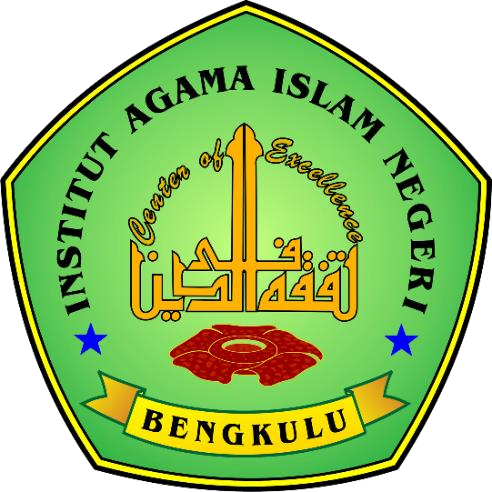 Oleh :ABDUL AZIZNIM. 15165110055PROGRAM STUDI PENDIDIKAN GURU AGAMA ISLAM JURUSAN TARBIYAHFAKULTAS TARBIYAH DAN TADRIS INSTITUT AGAMA ISLAM NEGERI (IAIN) BENGKULU TAHUN 2020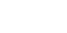 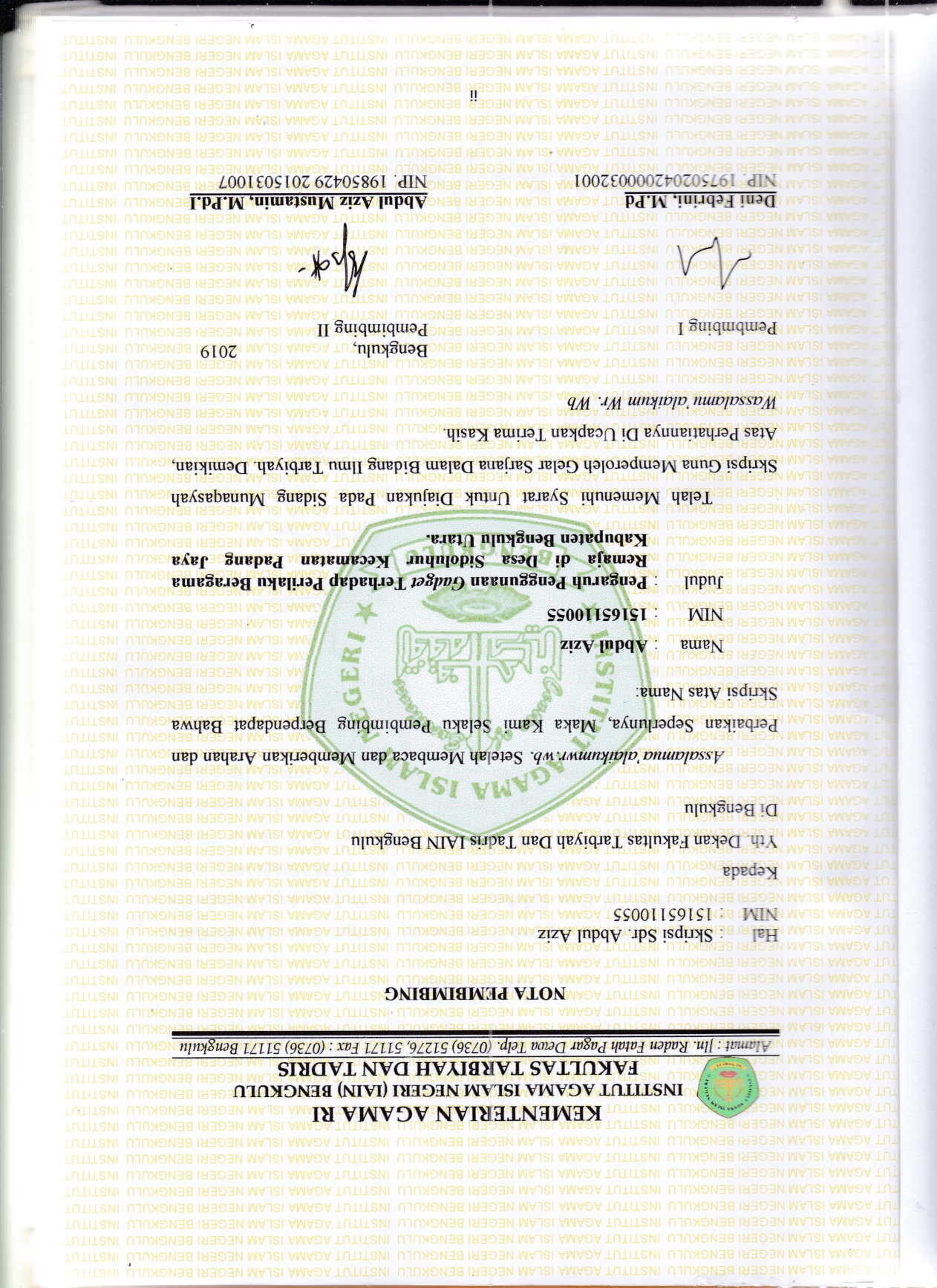 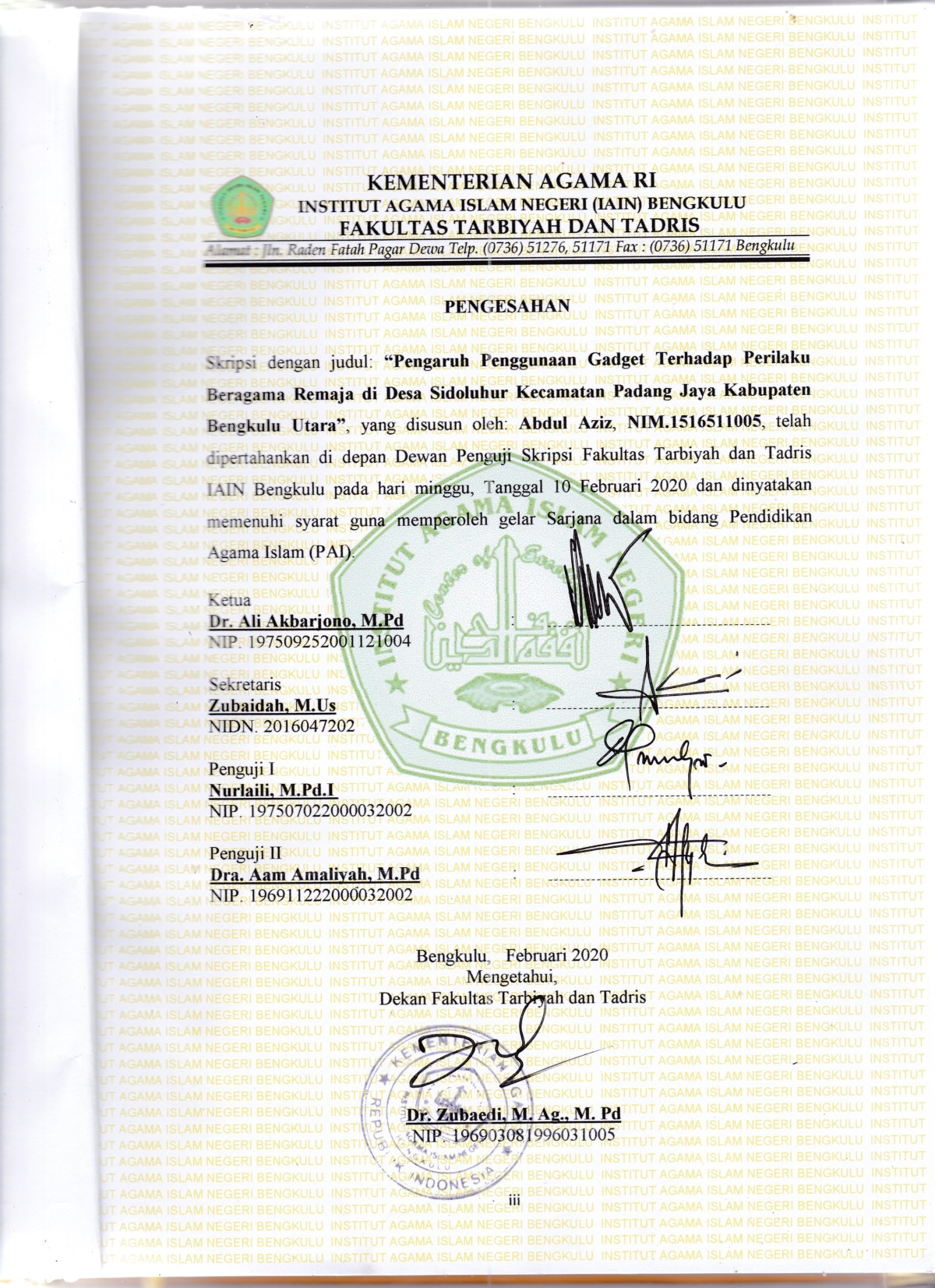 NOTA PEMBIMBINGHal      : Skripsi Sdr. Abdul AzizNIM    : 15165110055KepadaYth. Dekan Fakultas Tarbiyah Dan Tadris IAIN BengkuluDi BengkuluAssalamua’alaikumwr.wb. Setelah Membaca dan Memberikan Arahan dan Perbaikan Seperlunya, Maka Kami Selaku Pembimbing Berpendapat Bahwa Skripsi Atas Nama:Nama    : Abdul AzizNIM      : 15165110055Judul     : Pengaruh Penggunaan Gadget Terhadap Perilaku Beragama Remaja di Desa Sidoluhur Kecamatan Padang Jaya Kabupaten Bengkulu Utara.Telah Memenuhi Syarat Untuk Diajukan Pada Sidang Munaqasyah Skripsi Guna Memperoleh Gelar Sarjana Dalam Bidang Ilmu Tarbiyah. Demikian, Atas Perhatiannya Di Ucapkan Terima Kasih.Wassalamu’alaikum Wr. WbPembmbing IDeni Febrini, M.PdNIP. 197502042000032001Bengkulu,                         2019Pembimbing IIAbdul Aziz Mustamin, M.Pd.INIP. 19850429 2015031007PENGESAHANSkripsi dengan judul: “Pengaruh Penggunaan Gadget Terhadap Perilaku Beragama Remaja di Desa Sidoluhur Kecamatan Padang Jaya Kabupaten Bengkulu Utara”, yang disusun oleh: Abdul Aziz, NIM.1516511005, telah dipertahankan  di  depan  Dewan  Penguji  Skripsi  Fakultas  Tarbiyah  dan  Tadris IAIN Bengkulu pada hari minggu, Tanggal  10 Februari 2020 dan dinyatakan memenuhi  syarat  guna  memperoleh  gelar  Sarjana  dalam  bidang  Pendidikan Agama Islam (PAI).KetuaDr. Ali Akbarjono, M.Pd                       :        	 NIP. 197509252001121004SekretarisZubaidah, M.Us                                      : NIDN. 2016047202Penguji INurlaili, M.Pd.I                                      : NIP. 197507022000032002Penguji IIDra. Aam Amaliyah, M.Pd                    : NIP. 196911222000032002Bengkulu,   Februari 2020Mengetahui,Dekan Fakultas Tarbiyah dan TadrisDr. Zubaedi, M. Ag., M. PdNIP. 196903081996031005MOTTO“Jika Kamu Merasa Beruntung Akan Sesuatu Maka Ingatlah, Boleh Jadi ItuAdalah Do’a Ibumu Yang Di kabulkan”(Abdul Aziz)PERSEMBAHANBismillahirrahmanirrahimAlhamdulillah atas izin Allah SWT, Skripsi ini dapat saya selesaikan, Segala cinta dan ketulusan kupersembahkan untuk :1.   Ayahanda  Triono  dan  Ibunda  Endang  Suryanti  tercinta  yang  telah  lama menanti keberhasilanku  dengan do’a, pengorbanan dan kasih sayang yang menjadikan nafas  bagi kehidupanku.2.   Adikku Muhammad Sayid Mufid dan Fakhri Sahrul Ramadan Serta Nindya Puri Setiawati   yang aku banggakan dan sayangi terima kasih atas do’a dan motivasinya.3.   Seluruh Keluarga Besarku terima kasih untuk do’a dan dukungannya.4.   Seluruh teman-teman seperjuanganku PAI angkatan 2015 dan terkhususnya PAI Lokal Argamakmur yang menjadi tempat berbagi suka duka canda tawa selama 4 tahun dan membuatku penuh cinta.5.   Guru-guru dari SD sampai SMK serta para Dosen yang telah banyak memberi ilmu hingga aku dapat menyelesaikan pendidikan S1.6.   Agama, Bangsa, Negara dan Almamaterku.PERNYATAAN KEASLIANYang bertandatangan di bawahini: Nama                     : Abdul AzizNim                       : 15165110055Program Studi       : Pendidikan Agama IslamFakultas                 : Tarbiyah dan TadrisMenyatakan dengan sesungguhnya bahwa skripsi yang berjudul: “Pengaruh  Penggunaan  Gadget  Terhadap  Perilaku  Beragama  Remaja  Di Desa Sidoluhur Kecamatan Padang Jaya Kabupaten Bengkulu Utara” adalah asli hasil karya atau penelitian saya sendiri dan bukan plagiasi dari karya orang lain. Apabila di kemudian hari di ketahui skripsi ini adalah hasil plagiasi maka saya siap dikenakan sanksi akademik.Bengkulu,                   2020Saya yang MenyatakanAbdul AzizNIM. 15165110055ABSTRAKAbdul Aziz, 2019. Judul skripsi adalah Pengaruh Penggunaan Gadget Terhadap Perilaku Beragama Remaja di Desa Sidoluhur Kecamatan Padang Jaya Kabupaten Bengkulu Utara, Pembimbing I. Deni Febrini, M.Pd. Pembimbing II, Abdul Aziz Mustamin, M.Pd.IKata Kunci: Penggunaan Gadget, Perilaku Beragama RemajaPenelitian ini bertujuan untuk mengetahui Pengaruh Penggunaan Gadget Terhadap Perilaku Beragama Remaja di Desa Sidoluhur Kecamatan Padang Jaya Kabupaten Bengkulu Utara. Metode penelitian yang digunakan adalah metode kuantitatif. Untuk teknik pengambilan sampel, populasi yang digunakan adalah remaja  yang tinggal  di  Desa Sidoluhur  umur  rentang 13-21  tahun  yang aktif menggunakan gadget. Dengan menggunakan purposive sampling ditentukan sampel sebanyak 43 remaja. Teknik pengumpulan data yang digunakan penulis adalah dengan metode angket (kuesioner). Sedangkan teknik analisis data yang digunakan pada penelitian ini adalah analisis regresi sederhana.Berdasarkan hasil penelitian diperoleh thitung variabel gadget sebesar 1,968, dimana nilai thitung > ttable yaitu 7,979 > 2,021. Selain itu, variabel gadget memiliki tingkat koefisien determinasi sebesar 0,608 atau sebesar 60,8% yang artinya variabel pengunaan gadget   mempengaruhi variabel perilaku beragama remaja sebesar 60,8%.  Sehingga hipotesis Ho diterima dan hipotesis Ha ditolak.KATA PENGANTARAlhamdulillah, segala puji dan syukur penulis panjatkan kehadirat Allah SWT karena atas limpahan rahmat dan hidayah-Nya penulis dapat menyelesaikan proposal skripsi dengan judul: “Pengaruh Penggunaan Gadget Terhadap Perilaku Beragama Remaja di Desa Sidoluhur Kecamatan Padang Jaya Kabupaten   Bengkulu   Utara”.   Solawat   dan   salam   semoga   senantiasa dilimpahkan kepada junjungan dan uswatun khasanah kita, Nabi Muhammad SAW. Serta kepada keluarga, sahabat dan para pengikutnya hingga akhir zaman.Penulis sangat menyadari bahwa penyusun skripsi ini tidak terlepas dari adanya bimbingan dari berbagai pihak, untuk itu izinkan penulis menghaturkan banyak terima kasih kepada yang terhormat:1. Bapak Prof. Dr. H. Sirajuddin, M. M. Ag., MH, selaku Rektor IAIN Bengkulu yang telah memfasilitasi dalam menimba ilmu pengetahuan di IAIN Bengkulu.2. Bapak Dr. Zubaedi, M. Ag., M.Pd, selaku Dekan dan pembimbing I, Fakultas Tarbiyah dan Tadris IAIN Bengkulu yang selalu mendorong keberhasilan penulis.3. Adi Saputra, M.Pd selaku Ketua Program Studi Pendidikan Agama Islam yang selalu mendorong keberhasilan penulis4. Ibu  Deni  Febrini,  M.Pd  selaku  pembimbing  I,  yang  selalu  membantu  dan membimbing penulis dalam menyelesaikan skripsi.5. Bapak  Abdul  Aziz  Mustamin,  M.Pd.I,  selaku  pembimbing  II,  yang  selalu membantu dan membimbing penulis dalam menyelesaikan skripsi6. Kepala  Perpustakaan  IAIN  Bengkulu  beserta  staf  yang  telah  memberikan keleluasaan bagi penulis dalam mencari konsep-konsep teoritis.7. Segenap Civitas Akademika Institut Agma Islam Negeri (IAIN) Bengkulu.8. Kepala  Desa  dan  Perangkat  Desa,  desa  Sidoluhur  telah  memberikan  izin kepada penulis untuk melakukan penelitian.9. Teman-teman  seperjuangan  yang  telah  memberikan  motivasi  baik  materil maupun spiritual dalam penyusunan skripsi ini.Penulis juga menyadari bahwa penulisan skripsi ini masih banyak kekurangan, oleh karena itu kritik dan saran sangat penulis harapkan. Semoga skripsi ini bermanfaat bagi penulis khususnya dan bagi pembaca pada umumnya.Bengkulu,             November2019Penulis,Abdul AzizNIM.15165110055DAFTAR ISIHALAMAN JUDUL ..............................................................................       i NOTA PEMBIMBING ...........................................................................       ii PENGESAHAN PEMBIMBING ..........................................................       iii PENGESAHAN PENGUJI ....................................................................       iv MOTO ......................................................................................................       v PERSEMBAHAN....................................................................................       vi SURAT PERYATAAN ...........................................................................       vii ABSTRAK ..............................................................................................       viii KATA PENGANTAR ............................................................................       ix DAFTAR ISI ...........................................................................................       xiBAB I  PENDAHULUANA.  Latar Belakang Penelitian ............................................................       1B.  Identifikasi masalah .....................................................................       6C.  Pembatasan masalah .....................................................................       7D.  Rumusan masalah .........................................................................       7E.  Tujuan Penelitian .........................................................................       7F.  Manfaat penelitian ........................................................................       7BAB II LANDASAN TEORIA.  Kajian Teori .................................................................................       9BAB III METODE PENELITIANF.  Teknik Analisis Data ....................................................................       66BAB IV HASIL PENELITIAN DAN PEMBAHASANA.  Deskripsi Penelitian dan Pembahasan ..........................................       71B.  Penyajian Data dan Hasil Penelitian .............................................       76C.  Pembahasan ..................................................................................       86BAB V KESIMPULAN DAN SARANA.  Simpulan ......................................................................................       90B.  Saran .............................................................................................       90DAFTAR PUSTAKA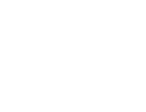 BAB IPENDAHULUANA.   Latar BelakangKehidupan manusia yang bermula dari kesederhanaan saat ini dikatakan sebagai kehidupan yang moderen. Perkembangan science dan teknologi  modern  saat  ini  semakin  menjanjikan  kebahagiaan  dan kesejahteraan hidup bagi masyarakat. Di era sekarang segala sesuatu dapat diselesaikan secara cepat dan praktis. Salah satunnya didalam kehidupan saatini yang sangat menonjol adalah dari segi teknologi informasi.1  Teknologiinformasi  yang termasuk didalamnya adalah media komunikasi elektronik dalam dunia maya khususnya memberikan wawasan kedalam aspek-aspek Islam,  identitas  muslim  dan  isu-isu  yang  terkait  dengan  dunia  Islam. Kekuatan  sarana  yang  paling  dahsyat  saat  ini  adalah  media  informasi. Diantara perangkat yang digunakan itu adalah  komputer, baik laptop maupun PC, televisi, radio, internet, gadged, dan lain sebagainya.Kehadiran gadged dalam kehidupan kita merupakan suatu lompatan besar dalam sejarah kehidupan manusia. Bahkan di banyak negara, termasuk Indonesia, pelanggan gadged jauh lebih banyak dari pelanggan telepon rumah maupun pelanggan surat kabar.Aspek-aspek suatu masyarakat yang dikuasai oleh media komunikasi,khususnya elektronik yang mengandung risiko-risiko sangat besar bagi dunia1 Dekinus Kogoya “Dampak Penggunaan Handphone Pada Masyarakat” e-journal ActaDiurna.Vol 4 No.4, Tahun 2015,h.11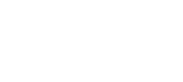 Muslim. Sebab ia melanggar konsep ajaran pokok Islam yaitu tauhid. Dalam masyarakat semacam itu, tidak ada tempat bagi satu Tuhan yang Maha Kuasa, sebab   segala   sesuatu   dapat   ditentukan.   Karena   media   komunikasi elektroniklah yang menawarkan suatu bentuk pengendalian yang benar-benar nyata   bersifat   total,   maka   ia   tidak   bisa   memperoleh   peranan   yang “mahakuasa” di dalam masyarakat. Teknologi informasi khususnya media komunikasi elektronik mengandung kemungkinan riil untuk menjadi seperti Tuhan dan dengan demikian melanggar konsep sentral islam yaitu tauhid.Situs-situs yang ada bisa jadi menggambarkan dirinya sebagai muslim atau Islam tetapi disisi lain kita tidak sadar bahwasanya semua itu berusaha mempengaruhi semua aspek tingkah laku manusia yang merupakan suatu hal yang penting bagi muslim. Hal ini tercerminkan sampai tingkat tertentu menurut jenis situs-situs yang tersedia di dunia maya. Perkembangan pesat yang terjadi pada berbagai media komunikasi akhir ini telah mengubah keseluruhan perhatian. Kebanyakan negeri muslim telah dibodohi oleh gambaran indah dan berlebihan tentang media komunikasi elektronik saat ini. Revolusi yang baru itu telah membebaskan manusia dari bosan kerja, dan hal yang paling pelik adalah membebaskan anak muda dari kelalaian akan kewajibannya kepada Tuhan Yang Maha Esa.Media komunikasi yang ada saat ini merupakan teknologi sehari-hari yang sangat sulit lepas dari genggaman kita dan hal itu saat ini bukan merupakan sesuatu yang aneh. Alhasil hal inilah yang menjadi pertarungan nilai-nilai  spiritual  dengan  nilai  material  yang  semakin  kentara.  Saat  inidominasi materi terlihat lebih kuat bahkan semakin kuat. Hal ini ditandai dengan sepinya masjid terutama sepinya program dan aktivitas yang substansial. Sebagai contoh yaitu shalat lima waktu. Ketika waktu shalat tersebut, yang tampak hanya orang-orang sepuh. Selain itu, Program yg di adakan seperti acara risma serta belajar mengaji bersama guna mendidik dan supaya para remaja berkumpul di masjid masih sedikit yang terealisasikan.Pada titik waktu kritis saat ini, negara berada diambang kerusakan yang menyeluruh. Keadaan yang menyedihkan sekarang ini, kesinambungan dari apa yang menghancurkan sejarah dan kebudayaan, tradisi dan nilai-nilai suci kita. Penekanan yang berlebihan terhadap informasi mempunyai efek yang merusak bagi masyarakat. Di satu pihak, penekanan berlebihan ini telah mencoba memberikan wajah yang netral kepada informasi, tetapi dipihak lain ia menimbulkan terpecah-pecahnya informasi dari basis tradisionalnya yang berupa ilmu pengetahuan, kebajikan bahkan akhlak dan moral. Hal itu merupakan sebuah proses yang berjalan lamban dan bertahap tetapi dampaknya dapat menimbulkan kekacauan. Akibatnya tanpa kita sadari kita berjalan turun dari tangga kebijakan sedemikian rupa, sehingga kini kita berada pada tingkat dasar dengan pemandangan yang sangat sempit terhadap cakrawala di depan terutama dalam bidang agama. Ketika ilmu pengetahuan tidak mampu menciptakan pengertian tentang dunia, kekacauan dan ekstrimisme menjadi normanya. Kekacauan ini terlihat   dikalangan remaja. Banyak  dari ilmu pengetahuan  yang mereka peroleh ternyata bukan ilmupengetahuan yang relevan. Jika kaum remaja kebingungan, hal ini karena ilmu pengetahuan mereka sering terisolasi dari sistem mereka sendiri.Dapat dikatakan bahwa informasi itu sendiri bukanlah suatu hal yang baik atau buruk. Adalah pemakainya yang membuat benar atau salah informasi. Strategi informasi apapun bagi dunia muslim harus berusaha menempatkan informasi di dalam konteks ilmu pengetahuan tentang masyarakat dan kebajikan tradisional. Kita mempunyai kesulitan tertentu dalam memahami dan mengapresiasikan kualitas yang terakhir ini. Namun dalam keadaan dunia muslim saat ini yang telah dipenuhi oleh pelbagai problem yang meluas, pelik dan secara lebih umum kondisi umat manusia.Konsep tauhid menuntut agar masyarakat-masyarakat muslim tidak berada dalam kedudukan yang memaksa mereka untuk takluk terhadap dunia luar khususnya pada teknologi informasi seperti media komunikasi elektronik yang semakin canggih. Oleh karenanya, kemerdekaan dalam informasi adalah kriteria etikal pertama pandangan dunia Islam. Kebergantungan menyangkal tauhid, oleh karena itu menjadi tanggung jawab tersendiri bagi masyarakat muslim untuk mengembangkan kemampuan pribumi dalam berurusan dengan informasi.Teknologi informasi merupakan suatu hal yang perkembangannya sangat cepat. Tidak hanya orang tua saja, tapi hampir semua kalangan menggunakannya. Seperti halnya gadget yang sekarang sedang marak- maraknya aplikasi android yang memberikan kemudahan bagi penggunanya. Hampir di semua sudut tempat yang kita kunjungi semuanya sibuk denganalat komunikasinya masing-masing dan semacam aplikasi yang ada didalamnya. Dalam bukunya Komunikasi Sosial Budaya karya Suranto Aw menyebutkan bahwa, makin banyak handphone di saku dan tas, maka harga diri pemiliknya seolah terdongkrak naik.Dari hasil observasi awal peneliti mencari beberapa data dari lapangan yang berkaitan, Yaitu :1.   Indikator Penggunaan2.   Layanan Provider yang Tersedia a.   Telkomselb.   Indosatc.   XL3.   Merek Gadget Yang DigunakanDari hal itulah kebanyakan dari kita, khususnya para remaja menjadikan hal yang kurang apabila sehari tidak memegang gadgetnya yang akhirnya mengesampingkan bahkan melupakan hal yang wajib untuk dilaksanakan, seperti halnya sholat fardhu,kegiatan Risma dan kegiatan keagamaan lainya yang melibatkan peran para remaja. Maka seharusnya kita dapat mengatur waktu sebaik mungkin antara kebutuhan dunia dan akhirat.Dari  hal  itulah,  penulis  mengangkat  sebuah  permasalahan  yang  sedang dialami oleh banyak remaja saat ini.B.   Identifikasi MasalahMerujuk  pada  latar  belakang  diatas  maka  dapat  diidentifikasikan beberapa masalah bahwa :1.   Perkembangan teknologi informasi khususnya gadged yang begitu pesat membuat remaja yang menyibukkan diri dengan gadged.2.   Nilai-nilai spiritual dalam beragama pada remaja yang mulai tergeser oleh kehadiran gadged3.   Keberadaan gadget yang sulit lepas dari genggaman sehari-hari.4.   Kemudahan dalam mendapatkan akses mendapatkan informasi.5.   Diperlukan sikap yang bijak dalam pemanfaatan gadget agar untuk hal- hal yang positif.6.   Kesibukan dalam penggunaan gadget membuat lalai akan aktifitas yang lannya.C.   Batasan MasalahPenelitian ini dibatasi pada pembahasan tentang :1.	Penggunaan   Gadget   yang   dimaksud   dalam   penelitian   ini   adalah, penggunaan  yang  menggunakan  media  hanphone  (HP)  yang terhubungang dengan jaringan, dan remaja aktif dalam menggunakan handphone tersebut.2.	Anak Usia Remaja dalam penelitian ini adalah remaja yang berada pada usia 13-16 tahun sebagaimana dalam teori Sofyan S.Wilis.D.   Rumusan MasalahBerdasarkan latar belakang dan identifikasi masalah diatas, maka permasalahan dalam penelitian dapat dirumuskan   sebagai berikut, adakah pengaruh  dari  penggunaan  gadged  terhadap  perilaku  beragama  remaja  di Desa Sidoluhur Kecamatan Padang Jaya Kabupaten Bengkulu Utara ?E.   Tujuan PenelitianBerdasarkan  rumusan  masalah  yang telah  disebutkan, maka tujuan penelitian yang ingin di capai adalah, mengetahui pengaruh dari penggunaan gadged terhadap perilaku beragama remaja di Desa Sidoluhur Kecamatan Padang Jaya Kabupaten Bengkulu Utara .F.   Manfaat Penelitian1.   Bagi   Peneliti,   Melatih   kemampuan,   keterampilan   dan   mengetahui pengaruh gadged terhadap perilaku beragama remaja di Desa Sidoluhur Kecamatan Padang Jaya Kabupaten Bengkulu Utara.2.   Bagi pihak desa setempat, Untuk dapat mengetahui keadaan warganya terutama pengaruh gadged perilaku para remaja dalam aktivitas beragama di Desa Sidoluhur Kecamatan Padang Jaya Kabupaten Bengkulu Utara.3.   Bagi  Masyarakat  dan  orang  tua,  Untuk  dapat  mengetahui    pengaruh gadged perilaku para remaja dalam aktivitas beragama di Desa Sidoluhur Kecamatan Padang Jaya Kabupaten Bengkulu Utara Sehingga diharapkan bisa mengontrol anak-anaknya di rumah.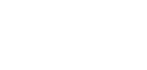 BAB IILANDASAN TEORIA.  Kajian Teori1.   Gadgeta.   Pengertian GadgetDiantara pengertian Gadget sebagai berikut yaitu menurut Merriam Webster yaitu “an often small mechanichal or electronic device with practical use but often thought of as a novelty ”. Yang artinya dalam bahasa Indonesia adalah sebuah perangkat mekanik atau elektronik dengan penggunaan praktis tetapi sering diketahui sebagaihal  baru.2   Gadget  mempunyai  banyak  definisi  yang  berbeda  satudengan   yang   lainya,   Gadget   merujuk   pada   suatu   peranti   atau instrument kecil yang memiliki tujuan dan fungsi praktis spesifik yang berguna.Selain itu, dewasa ini Gadget lebih merupakan suatu media (alat) yang dipakai sebagai alat komunikasi modern. Gadget semakin mempermudah  kegiatan  komunikasi  manusia,  kini  kegiatan komunikasi semakin berkembang semakin lebih maju dengan munculnya gadget.3  Dalam kamus Oxford terdapat perbedaan antara gadget dengan barang elektronik yang biasa digunakan orang-orang.Perbedaan tersebut yaitu unsur kebaruannya yang terus berkembang2 Merriam-Webster, Appl Copyright 2010-2016 Stanfy Corp, Version 2.0.3 Lucia Tri Ediana P dan F Anita Herawati, Segmentasi Mahasiswa Program Studi IlmuKomunikasi. Jurnal.H 29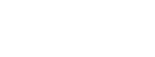 dari hari ke hari. Gadget merupakan objek teknologi seperti perangkat atau alat yang memiliki fungsi tertentu dan sering dianggap hal baru. Gadget merupakan alat mekanis yang menarik, karena selalu baru sehingga   menimbulkan   kesenangan   baru   kepada   penggunanya. Menurut kamus Oxford kata Gadget pertama kali muncul pada abad ke19.   Awalnya   gadget   digunakan   sebagai   nama   tempat   untuk menyimpan item teknis tertentu dimana orang tidak dapat mengingat nama item tersebut.4Dengan  demikian,  gadget  merupakan  sebuah  alat  mekanisyang terus mengalami pembaruan (upgrade) selain untuk membantu memudahkan kegiatan manusia gadget juga menjadi gaya hidup masyarakat modern. Salah satu gadget yang hampir setiap orang miliki dan senantiasa dibawa pada kehidupan sehari-hari adalah handphone.Klemens menyebutkan bahwa handphone adalah salah satu gadget berkemampuan tinggi yang ditemukan dan diterima secara luas oleh berbagai Negara di belahan dunia. Selain berfungsi untuk melakukan dan menerima panggilan, handphone berfungsi untuk mengirim  dan  menerima  pesan  singkat  (Short  Message  Service).5Menurut Gary B, Thomas J & Misty E Smartphone (gadget) adalahtelepon  yang  bisa  di  pakai  internetan  yang  biasanya  menyediakan fungsi Personal Digital Assistanst (PDA), seperti fungsi kalender, bukuagenda,  buku  alamat,  kalkulator.  Adapun  Schmidt  mengemukakan4 Id.m,wikipedia,org/wiki/Oxford_English_Dictionary5   Agusli,  R.  Panduan Koneksi Internet 3G  &  HSDPA di  Handphone &  Komputer. Jakarta: Mediakita 2008bahwa istilah smartphone merupakan istilah yang digunakan untuk mendeskripsikan  mobile  device  yang  menggabungkan  fungsi cellphone, PDA, audio player, digital camera, camcorder, Global Positioning System (GPS) receiver dan Personal Computer (PC).6Teknologi   handphone   dari   tahun   ke   tahun   mengalamiperkembangan yang sangat pesat. Sejalan dengan perkembangan teknologi, saat ini handphone dilengkapi dengan berbagai macam fitur, seperti game, radio, Mp3, kamera, video dan layanan internet. Handphone terbaru saat  ini  sudah menggunakan  processor dan  OS (Operating System) sehingga kemampuannya sudah seperti sebuah komputer. Orang bisa mengubah fungsi handphone tersebut menjadi mini komputer. Fitur ini membantu mahasiswa dalam mengerjakan tugas sehingga bisa diselesaikan dalam waktu yang singkat.Mengenai kecanggihan teknologi gadget pada ponsel juga memiliki beberapa keunggulan seperti adanya teknologi Infrared dan Bluetooth, Bluetooth merupakan nirkabel yang dapat menyambungkan beberapa maksimal 50 meter) tanpa dihubungkan dengan kabel sedangkan   pada   Infrared   kedua   perangkat   harus   berhadapan.7Mengenai aplikasi yang ada pada gadget salah satu nya media hiburanpada gadget atau ponsel sudah menggunakan teknologi yang canggih saat   ini.   Telah   dibuat   suatu   pengembangan   yang   lebih   lanjut6   Nurlaelah Syarif,  Pengaruh Perilaku  Pengguna Smartphone Terhadap Komunikasi Interpersonal   Siswa   SMK   IT   Airlangga   Samarinda,   (eJurnal   Ilmu   Komunikasi   Univ. Mulawarman, 2015) h. 2197 Fiati, Rina. Akses Internet Via ponsel, (Yogyakarta : Penerbit Andi Yogyakarta). 2005dinamakan MP3. Suara keliling ini pada dasarnya akan memberikan ilusi suara pada pendengarnya seolah-olah berada pada lingkungan tertentu selain itu teknologi terbaru pada gadget adalah menyaksikan televisi melalui layar ponsel tersebut.8Pada  akhirnya  kita  dapat  menarik  kesimpulan  bahwasanyagadget yang paling canggih dan diterima oleh masyarakat di seluruh Negara adalah handphone atau Smartphone. Dengan kecanggihan yang dimilikinya  handphone  mampu  menjadi  gadget  dengan  penjualan nomor satu di dunia, serta mampu memberikan kemudahan bagi manusia tidak hanya pada kecanggihan komunikasi tetapi juga mempermudah pekerjaan-pekerjaan manusia dan dapat menjadi hiburan.b.   Sejarah GadgetAsal-usul dari "gadget" kata melacak kembali ke abad ke-19. Menurut Oxford English Dictionary , ada bukti anekdotal untuk penggunaan "gadget" sebagai nama pengganti untuk item teknis yang tepat satu nama tidak ingat sejak tahun 1850-an, dengan 1.886 buku Robert Brown Spunyarn dan Spindrift, Seorang anak pelaut log dari keluar perjalanan dan rumah di gunting teh China yang mengandungpenggunaan awal dikenal di cetak.98   Ina  Astari  Utaminingsih,  Pengaruh  Penggunaan  Ponsel  Pada  Remaja  TerhadapInteraksi Sosial Remaja. 2006. h. 129   http://malikiaumiddin.blogspot.com/2013/12/makalah-gadget.html, diakses tanggal 03Februari 2019Sumber-sumber lain mengutip derivasi dari Perancis gâchette yang telah diterapkan pada berbagai potongan mekanisme menembak, atau Perancis gagée , alat kecil atau aksesori. The Oktober 1918 isu Notes dan Pertanyaan berisi entri multi-artikel tentang "gadget" kata. H. Tapley-Soper dari Perpustakaan Kota, Exeter, menulis:Sebuah   diskusi   muncul   pada   pertemuan   Plymouth   dari Asosiasi Devonshire pada tahun 1916  ketika itu disarankan bahwa kata ini harus dicatat dalam daftar provincialisms lisan setempat. Beberapa anggota sependapat dari dimasukkannya atas dasar bahwa itu adalah umum digunakan di seluruh negeri, dan seorang perwira angkatan laut yang hadir mengatakan bahwa selama bertahun-tahun menjadi ekspresi populer di layanan untuk alat atau melaksanakan, nama yang tepat yang tidak diketahui atau telah untuk saat ini telah dilupakan. Saya juga   sering   mendengar   diterapkan   dengan   menggunakan sepeda motor teman-teman untuk koleksi perlengkapan untuk dilihat pada sepeda motor. 'Nya menangani-bar yang disiram gadget'  mengacu  pada  hal-hal  seperti  spedometer,  cermin,pengungkit, lencana, maskot, & c, melekat pada kemudi.10Menangani. The 'jigger' atau pendek sisanya digunakan dalam biliar juga sering disebut 'gadget', dan nama tersebut telah diterapkan oleh platelayers lokal untuk 'mengukur' digunakan untuk menguji akurasi dari pekerjaan mereka. Bahkan, untuk meminjam dari masa kini Army gaul, 'gadget' diterapkan untuk 'hal lama. "Penggunaan istilah dalam bahasa militer melampaui angkatan laut. Dalam buku "Di atas Pertempuran" oleh Vivian Drake , yang diterbitkan pada tahun 1918 oleh D. Appleton & Co, New York danLondon, menjadi memoar seorang pilot di British Royal Flying Corps ,10  http://malikiaumiddin.blogspot.com/2013/12/makalah-gadget.html, diakses tanggal 03Februari 2019ada kutipan  berikut:  "kami  perasaan  bosan itu  kadang-kadang lega dengan gadget baru. "gadget" adalah Flying Corps slang untuk penemuan Beberapa gadget yang baik, beberapa komik dan beberapa luar biasa "Pada paruh kedua abad kedua puluh, "gadget" istilah telah diambil pada konotasi kekompakan dan mobilitas. Dalam esai 1965 "The  Gizmo  Besar"  (istilah  yang  digunakan   bergantian  dengan "gadget" seluruh esai), kritikus arsitektur dan desain Reyner Banham mendefinisikan  item  tersebut  sebagai:  Sebuah  kelas  karakteristik produk AS - mungkin yang paling karakteristik - adalah unit mandiri kecil kinerja tinggi dalam kaitannya dengan ukuran dan biaya, yang berfungsi  untuk  mengubah  beberapa  set  terdiferensiasi  keadaan  kekondisi lebih dekat keinginan manusia.11c.   Pengaruh Penggunaan GadgetDalam Teori Kehadiran Sosial (Social Presence Theory) yang di kembangkan oleh Jhon Short, Ederyn Wiliams, Bruch Christie (1976). Menurut teori kehadiran sosial, komunikasi akan efektif bila memiliki media komunikasi yang sesuai dengan kehadiran sosial yang dibutuhkan untuk tingkat keterlibatan interpersonal yang diperlukan. Media tatap muka dianggap memiliki kehadiran sosial yang sangat berarti  sedangkan  yang  ditulis  (teks)  adalah  yang  paling  rendah.Fenomena komunikasi melalui gadget (smartphone) sekarang ini bagi11  http://malikiaumiddin.blogspot.com/2013/12/makalah-gadget.html, diakses tanggal 03Februari 2019sebagian orang tampaknya lebih menarik daripada berkomunikasi secara langsung (tatap muka). Gejala ini yang oleh Walhter disebut komunikasi   hyperpersonal   yakni   komunikasi   dengan   perantara jaringan   internet   yang   secara   sosial   lebih   menarik   dari   pada komunikasi langsung. Fasilitas chating pada smartphone memberikan atau dapat meningkatkan efektifitas pesan komunikasi dengan mendayagunakan emoticon untuk membantu mengekpresikan perasaan serta  teks  dan  grafis  sehingga  efektivitasnya  dapat  mengimbangikomunikasi tatap muka.12Dengan hadirnya gadget (smartphone) bukan berarti efektifitas komunikasi berkurang, melainkan gadget membantu manusia melakukan komunikasi secara efektif. Selain itu, teknologi dalam gadget juga membantu manusia untuk dapat mengekspresikan berbagai macam perasaan yang dirasakan ketika berkomunikasi seperti halnya yang terjadi pada komunikasi langsung (tatap muka). Meski demikian, komunikasi langsung (tatap muka) merupakan hal yang sangat penting untuk dilakukan mengingat nilai keterlibatan manusia secara jauh lebih tinggi dibandingkan dengan komunikasi dengan menggunakan perantara.Dari penjelasan tersebut Badwilan membagi dua bagian mengenai   dampak   penggunaan   gadget   yaitu,   Pertama,   AspekPsikologis yakni banyaknya pesan melalui SMS yang berisi ajakan-12     Balitbang,   SDM   Kominfo,   Dinamika   Perkembangan   Pemanfaatan   TeknologiKomunikasi Serta Implikasinya di Masyarakat. (Jakarta: Media Bangsa) 2013. h. 455ajakan bersifat rasisme dapat mempengaruhi kondisi psikologi seseorang, contohnya yang marak ditemukan adalah pesan yang berisi pemboikotan barang produksi Amerika, selain itu juga terdapat peredaran pesan teks, gambar, maupun video yang bersifat pornografi mudah akses keluar masuk pesan tersebut melalui gadget ponsel membawa dampak negatife terutama untuk generasi muda sekarang ini. Kedua,  Aspek Sosial  yakni, Salah satu hal  yang sering terjadi adalah tindakan  seseorang  yang membiarkan  gadget  miliknya tetap aktif atau hidup sehingga mengeluarkan bunyi nyaring. Hal ini jelas mengganggu konsentrasi serta mengejutkan orang- orang disekitarnya seperti ketika sedang rapat bisnis, di rumah sakit, di tempat-tempat ibadah dan lain-lain, selain itu penggunakaan gadget sebagai media komunikasi  secara  langsung  (tatap  muka)  sering  terjadi kesalahpahaman dalam pemaknaan pesan melalui komunikasi secaratidak langsung.13Sebelum adanya ipod, iphone, walkman, android dan semacamnya, orang-orang dengan mudah saling menyapa dan melakukan kontak ketika berada di jalan maupun berkumpul bersama. Saat ini banyak orang yang asyik dengan gadget yang mereka miliki. Seolah-olah  orang-orang  lupa  dengan  adanya  teman  yang sesungguhnya  ada  disampingnya.  Saat  ini  banyak  orang  memilikialasan  untuk  menghindar  dari  perjumpaan  dengan  orang.  Manusia13 Badwilan, Rayan Ahmad, Rahasia Dibalik Handphone, (Jakarta: Darul Falah). 2004hanya dianggap sebagai objek, bukan lagi manusia selayaknya saat mereka bertemu.Paula Pile ahli terapi dari Greensboro Carolina Utara bersama tim nya menganalisa tanda-tanda ketergantungan smartphone para ahli terapi  mengkhawatirkan  ketergantungan  pada  smartphone  dan  juga fitur yang ada didalamnya karena dapat menyebabkan seseorang mengalami disfungsi sosial. Seseorang dikategorikan ketergantungan smartphone jika yang pertama, tidur larut malam akibat asik bermain gadget atau smartphone, kedua, menggunakannya lebih dari dua jam, lalu yang ketiga adalah terobsesi untuk menemukan hal-hal baru dalamgadget  atau smartphone, yang ke empat yaitu mengabaikan pekerjakaandemi berlama-lama memainkan gadget atau smartphone dan yang terakhir merasa tidak bisa hidup tanpa gadget atau smartphone.14Untuk memahami definisi interaksi sosial secara menyeluruh, maka pada bagian ini peneliti akan menguraikan pengertian konsep dan interaksi sosial, syarat-syarat dan faktor-faktor yang mendasarai interaksi sosial, dan bentuk-bentuk interaksi sosiald.   Penggunaan Gadet Mempengaruhi PerilakuDi awali pada era globalisasi, teknologi  informasi  berperan  sangat penting. Dengan menguasai teknologi dan  informasi,  kita  memiliki modal yang cukup untuk menjadi pemenang dalam persaingan global.Di era globalisasi, tidak menguasai teknologi informasi identik dengan14     Balitbang,   SDM   Kominfo,   Dinamika   Perkembangan   Pemanfaatan   TeknologiKomunikasi Serta Implikasinya di Masyarakat. (Jakarta: Media Bangsa) 2013. H 456buta huruf. Kemampuan teknologi informasi dan multimedia dalam menyampaikan pesan dinilai sangat besar. Di tahun yang sudah termasuk modern ini, generasi   muda   Indonesia   pun   sudah   akrab dengan yang namanya teknologi dan segala peralatannya. Anak-anak dengan usia sekolah dasar pun sudah dibekali dengan pengenalan akan teknologi. Akun-akun jejaring sosial, rata-rata banyak dimiliki dan dikuasai oleh anak-anak  sekolah.  Sebenarnya,  teknologi  digunakan untuk mempermudah kehidupan manusia.Seiring dengan kemajuan  jaman,  teknologi  pun  semakin  modern. Kemajuan yang terjadi pada dunia  perteknologian  ini  merupakan hal yang harus kita lihat secara kritis untuk memperhatikan segala dampak yang akan terjadi. Oleh karena itu, kita harus berpikir kritis sebelum menerima sebuah teknologi tertentu. Smartphone dan computer tablet merupakan gadget yang paling diminati dan paling banyak digunakan orang-orang pada saat ini. Pengguna smartphone  ataupun tablet bukan hanya orang dewasa saja, melainkan anak kecil pun sudah banyak yang menggunakannya. Mereka biasanya sering menggunakan gadget untuk browsing ataupun untuk mengakses situs sosial media.Gadget  yang  terintegrasi  dengan  situs  jejaring  sosial  dan  pesan singkat memang  telah membawa dunia  lain dalam genggaman  kita. Hanya dengan mengaksesnya, kita bisa bertemu dengan jutaanorang dari seluruh penjuru dunia, dan mendapatkan segala informasi dalam  hitungan  detik.  Kalau  terus  dibiarkan,  maka  bukan  tidak mungkin orang seperti ini bisa menjadi seorang pengidap Attention Deficit Disorder (ADD). Padahal dahulu, jauh sebelum Blackberry, tablet, dan  android  ditemukan, kita   bisa   hidup    dengan    tenang. Sepertinya    kebutuhan    untuk berkomunikasi dan membangun eksistensi diri  di  dunia  maya  tidak pernah begitu mendesak. Tapi coba bandingkan dengan kondisi sekarang. Ketinggalan blackberry di rumah  ketika  kita  sudah  ada  di    tempat  kerja  sungguh  membuat frustasi. Kita seperti terisolasi dari dunia pergaulan dan informasi. Rasanya seperti menjadi orang buta yang tidak tahu apa-apa. Kitapun dengan rela menempuh kembali perjalanan ke rumah hanya demi mengambil sang gadget.2.   Perilaku Beragama a.   PerilakuPengertian perilaku dalam kamus antropologi yaitu segala tindakan manusia yang disebabkan baik dorongan organisme, tuntutan lingkungan alam serta hasrat-hasrat kebudayaannya.15  Sedangkan prilaku di   dalam kamus sosiologi sama degan “action” artinya “rangkaian atau tindakan”.16Perilaku  menurut  Hasan  Langgulung  adalah  aktivitas  yangdibuat oleh seseorang   yang   dapat   disaksikan   dalam   kenyataan15 Ariyono Suyono, Kamus Antropologi (Jakarta: Akademi Persindo, 1985), h. 315.16 Soerjono Soekamto, Kamus Sosiologi (Jakarta: Rajawali, 1985), h. 7.sehari-hari.17  Sedangkan menurut Bimo Walgito, perilaku adalah aktivitas  yang  ada  pada individu atau organisasi yang tidak timbul dengan sendirinya, melainkan akibat dari stimulus yang diterima oleh organisasi yang bersangkutan baik stimulus eksternal maupun internal. Namun demikian sebagian terbesar dari perilaku organisme itu sebagai respon terhadap stimulus eksternal.18Dengan    demikian    perilaku    merupakan    ekspresi    danmanifestasi    dari gejala-gejala hidup yang bersumber    dari kemampuan-kemampuan psikis yang berpusat adanya kebutuhan, sehingga   segala   perilaku   manusia   diarahkan   untuk   memenuhi kebutuhan hidupnya sebagai mahkluk individu, mahkluk sosial, dan mahkluk berketuhanan. Jadi perilaku mengandung sebuah tanggapan atau reaksi individu yang terwujud dalam gerakan (sikap) bukan sajabadan atau ucapan.19Dari beberapa teori di atas dapat disimpulkan bahwa perilaku merupakan  indikasi  seseorang  dalam  melakukan  sesuatu  perbuatan atau tindakan. Perilaku juga bisa terbentuk dari pengalaman seseorang dalam berinteraksi dengan lingkungan sekitar. Dengan adanya hubungan antara satu orang dengan orang yang lain akan menimbulkan berbagai   macam   perilaku   sesuai   dengan   situasi   yang   dihadapi,misalnya  seseorang  akan  menunjukkan  perilaku  tidak  senangnya17 Hasan Langgulung, Teori-Teori Kesehatan Mental (Jakarta: Al-Husna, 1996), h. 2118 Bimo Walgito, Psikologi Sosial (Yogyakarta: Andi Offset, 1994), 15.19  Kanisius, Isme-isme dalam Etika; dari A sampai Z, (Yogyakarta: Penerbit Kanisius,1997), h. 34.kepada lingkungan jika masyarakat tersebut selalu mengganggunya, dan perilakupun bisa mempengaruhi kehidupan keagamaan seseorang karena perilaku merupakan implikasi dari apa yang didapat dan dilihatnya dalam masyarakat dengan melakukan perbuatan yang diwujudkan dalam tingkah laku.Kebutuhan masyarakat Indonesia terhadap gadget, rata-rata didorong oleh motif afiliasi. Artinya, mereka membeli gadget untuk menjalin hubungan dengan  orang lain, dan bukan atas nama motif kekuasaan atau prestasi. Berbeda dengan masyarakat di negara maju yang  membeli  gadget  untuk  membantu  menjalankan  bisnis.  Maka tidak heran jika pelajar dan mahasiswa di Indonesia menjadi pasar potensial bagi gadget canggih ini. Kita bisa menjadi siapa saja di dunia maya, dan memberikan pencitraan ideal terhadap teman-teman virtual kita. Seindah apapun pergaulan di sana, jangan lupa, mereka bisa jadi tidak nyata, dan segala kebanggaan yang kita rasa ketika berada di sana, adalah semu. Hal- hal tersebut tidak cukup   berharga untuk menggeser  kehidupan  nyata  kita dengan orang-orang nyata yang adadi sekitar kita.20b.   KeagamaanKeagamaan berasal dari kata agama, mendapat awalan “ke”dan akhiran “an”, yang memiliki arti sesuatu (segala tindakan)   yang20   Dalillah.  Pengaruh Penggunaan Gadget  Terhadap Perilaku  Sosial Siswa  di  SMA Darussalam Ciputat. (Skripsi: UIN Syarif Hidayatullah, 2019), h. 27berhubungan dengan agama.21 Agama berarti kepercayaan kepada Tuhan   dengan   ajaran   kebaktian   dan   kewajiban-kewajiban   yang bertalian dengan kepercayaan itu.Dikatakan bahwa agama merupakan  pengalaman  batin  yang bersifat  individual  dikala seseorang merasakan  sesuatu  yang  ghaib, maka dokumen pribadi dinilai dapat memberikan informasi yang lengkap,  dan  juga agama mengangkut masalah yang berkaitan dengan kehidupan batin yang sangat mendalam, maka masalah agama sulituntuk diteliti secara seksama, terlepas dari pengaruh subjektifitas.22Lebih dari itu, agama adalah suatu jenis sosial yang dibuat oleh penganut-penganutnya yang berporos pada kekuatan non-empiris yang dipercayainya dan didayagunakan untuk mencapai keselamatan bagi diri mereka dan masyarakat luas umumnya.Dalam definisi tersebut di atas sangat terasa bahwa pendayagunaan semata-mata ditunjukkan kepada kepentingan supra empiris saja. Seakan- akan orang yang beragama hanya mementingkan kebahagian akhirat dan lupa akan kebutuhan mereka di dunia sekarang ini.Bagi Joachim Watch sebagaimana yang dikutip oleh  Hendro Puspito, aspek yang perlu diperhatikan khusus ialah pertama unsur teoritis, bahwa agama adalah suatu sistem kepercayaan. Kedua unsurpraktis, ialah yang berupa sistem kaidah yang mengikat penganutnya.21  Suharso dan Ana Retnoningsih, Kamus Besar Bahasa Indonesia (Semarang: Widya karya, 2011), h. 1922 Ramayulis, Pengantar Psikologi Agama (Jakarta: Kalam Mulis, 2002), h. 52.Ketiga aspek sosiologis, bahwa agama mempunyai sistem hubungan dan  interaksi  sosial.23   Secara  umum  ada  yang  memaknai  agama sebagai keyakinan atau sistem kepercayaan, serta merupakan seperangkat   sistem   kaidah. Sedangkan secara sosiologis, agama sekaligus menjadi sistem perhubungan dan interaksi sosial. Lebih konkritnya, agama dimaknai sistem pengertian, sistem simbol, dan sistem ibadah  yang menimbulkan kekuatan bagi pemeluknya untuk menghadapi tantangan hidup.Dalam pandangan psikologi agama, ajaran agama memuat norma- norma yang dijadikan pedoman oleh pemeluknya dalam bersikap dan bertingkah laku. Norma-norma tersebut mengacu kepada pencapaian  nilai  luhur  yang  mengacu  kepada  pembentukan kepribadian dan keserasian hubungan sosial dalam upaya memenuhiketaatan kepada zat supranatural.24Jika disimpulkan pengertian di atas maka  perilaku  keagamaan adalah rangkaian perbuatan atau tindakan yang didasari oleh nilai-nilai agama ataupun dalam proses melaksanakan aturan-aturan yang sudah ditentukan oleh agama dan meninggalkan segala yang dilarang oleh agama.Jelasnya, perilaku keagamaan itu tidak akan timbul tanpa adanya  hal-hal  yang  menariknya.  Dan  pada  umumnya  penyebabprilaku  keagamaan manusia itu merupakan campuran antara berbagai23 Puspito, Hendro. Sosiologi Agama, (Yogyakarta: Yayasan Kanisius, 1983), h. 35.24  Abdul Aziz Ahyadi, Psikologi Agama Kepribadian Muslim Pancasila (Jakarta: SinarBaru, 1988), h. 29.faktor  baik  faktor  lingkungan  biologis,  psikologis  rohaniah  unsur fungsional, unsur asli, fitrah ataupun karena petunjuk dari Tuhan.c.   Dimensi Agama Sebagai Kacamata Perilaku KeagamaanAgama dipeluk dan dihayati oleh manusia, praktek dan penghayatan agama tersebut diistilahkan sebagai keberagamaan (religiusitas). Keberagamaannya, manusia menemukan dimensi terdalam dirinya yang menyentuh emosi dan jiwa. Oleh karena itu, keberagamaan yang baik akan membawa tiap individu memiliki jiwa yang sehat dan membentuk kepribadian yang kokoh dan seimbang.Agama bersumber pada wahyu Tuhan. Oleh karena   itu, keberagamaan pun merupakan perilaku yang bersumber langsung atau tidak langsung kepada wahyu Tuhan juga. Keberagamaan memiliki beberapa dimensi. Dimensi-dimensi tersebut antara lain dimensi pertamaadalah aspek kognitif keberagamaan, dua dari yang terakhir adalah aspek behavioral keberagamaan dan yang terakhir adalah aspekafektif keberagamaan.25Dalam bukunya American Piety: The Nature of Religion Commitmen, menyebut ada lima dimensi agama dalam dirimanusia, yakni dimensi keyakinan (ideologis), dimensi peribadatan dan praktek keagamaan (ritualistic), dimensi penghayatan (eksperensial), dimensi25   Taufik Abdullah dan M.  Rusli Karim, ed.  Metodologi Penelitian Agama: SebuahPengantar, (Yogyakarta: Tiara Wacana, 1989), h. 93pengamalan    (konsekuensial)    dan    dimensi    pengetahuan    agama(intelektual).261)  Dimensi IdeologisDimensi ideologi (ideological involvement). Berkenaan dengan seperangkat kepercayaan keagamaan yang memberikan penjelasantentang Tuhan, alam manusia dan hubungan diantara mereka. Kepercayaan dapat berupa makna dari tujuan atau pengetahuan tentang perilaku yang baik  yang dikehendaki Tuhan.Dimensi ini berisi pengakuan akan kebenaran doktrin- doktrin dari agama. Seorang individu yang religius akan berpegang teguh  pada  ajaran  teologis  tertentu  dan  mengakui  kebenaran doktrin  agamanya,  misalnya  keyakinan  akan  adanya  malaikat, surge-neraka, dan sebagainya.272)  Dimensi RitualDimensi ritualistic (ritual involvement) merujuk pada ritus- ritus keagamaan yang dianjurkan dan dilaksanakan oleh penganut agama  dan  sangat  berkaitan  dengan  ketaatan  penganut  suatu agama. Dimensi ini meliputi pedoman pokok pelaksanaan ritus dan pelaksanaanya,  frekuensi  prosedur    dan  makna  ritus  penganut agama dalam kehidupan sehari-hari seperti penerapan rukun Islam,dzikir, sholat lima waktu dan lain-lain.26  Djamaluddin, Fuat Nashori Suroro, Psikologi Islam, (Yogyakarta: Pustaka Pelajar,1995), h. 7727  Djamaluddin, Fuat Nashori Suroro, Psikologi Islam, (Yogyakarta: Pustaka Pelajar,1995), h. 793)  Dimensi EksperensialDimensi eksperensial (experiencial involvement) adalah bagian keagamaan yang bersifat afektif, yakni keterlibatan emosional dan sentimental pada pelaksanaan ajaran (religion feeling). Dimensi ini berkaitan dengan pengalaman perasaan- perasaan, persepsi-persepsi dan sensasi-   sensasi yang dialami seseorang atau didefinisikan oleh   kelompok   keagamaan saat melaksanakan  ritual  keagamaan.  Seperti,  tentram  saat  berdoa,tersentuh mendengar ayat suci Al-Qur’an dibacakan.284)  Dimensi KonsekuensialDimensi konsekuensi atau dimensi sosial (consequential involvement) meliputi segala implikasi   sosial   dari   pelaksanaan ajaran   agama, dimensi ini memberikan gambaran apakah efek ajaran agama terhadap etos kerja, hubungan interpersonal, kepedulian kepada penderitaan orang lain dan sebagainya.Perspektif Islam dalam perilaku keberagamaan dijelaskanpada sepenggal ayat Al-Qur’an di bawah ini:تىطخ اىعبتت لَو ةفاكملسلٱيف اىلخدٱاىنماءنيذلٱاهيأي٨ٓ٢ نيبم ودع مكلنإ نطيشلٱ“Hai orang-orang yang beriman, masuklah kamu ke dalam Islam keseluruhan, dan janganlah kamu turut langkah-langkah syaitan. Sesungguhnya syaitan itu musuh yang nyata bagimu.” (Q.S. Al Baqarah:208)28  Djamaluddin, Fuat Nashori Suroro, Psikologi Islam, (Yogyakarta: Pustaka Pelajar,1995), h. 79Allah menuntut orang beriman (Islam) untuk beragama secara menyeluruh tidak hanya satu aspek atau dimensi tertentu saja, melainkan terjalin secara harmonis dan berkesinambungan. Oleh  karena  itu,  setiap  muslim  baik  dalam  berfikir,  bersikap maupun   bertindak   haruslah   didasarkan pada nilai dan norma ajaran Islam.Bagi seorang muslim, keberagamaan dapat   dilihat   dari seberapa dalam keyakinan, seberapa jauh pengetahuan, seberapa konsisten pelaksanaan ibadah ritual keagamaan,  seberapa dalam penghayatan atas agama Islam serta seberapa jauh implikasi agama tercermin dalam perilakunya. Dalam Islam, keberagamaan akan lebih luas dan mendalam jika dapat dirasakan seberapa dalam penghayatan keagamaan seseorang.5)  Dimensi IntelektualDimensi intelektual (intellectual involvement) dapat mengacu pada pengetahuan tentang ajaran-ajaran agama, pada dimensi ini dapat diketahui tentang seberapa jauh tingkat pengetahuan agama (religiusliteracy) dan tingkat ketertarikan mempelajari  agama  dari  penganut  agama,    dalam    dimensi  ini bahwa  orang-orang  beragama  paling  tidak  mekiliki  sejumlahpengetahuan mengenai dasar-dasar keyakinan, ritus-ritus kitab suci dan tradisi-tradisi.29Berdasarkan deskripsi di atas, dapat disimpulkan bahwa dimensi keberagamaan dalam Islam terdiri dari lima lima dimensi, yaitu:  Aqidah  (iman  atau  ideology),  dimensi  ibadah  (ritual), dimensi amal (pengamalan), dimensi ihsan (penghayatan, situasi dimana seseorang merasa dekat dengan Allah), dan dimensi ilmu (pengetahuan).d.   Faktor-faktor Pendukung Perilaku BeragamaMenurut Graham dalam buku Sarwono, ada beberapa faktor yang mendukung perilaku keberagamaan seseorang antara lain: faktor lingkungan/tempat tinggal, faktor pribadi, jenis kelamin, sosial ekonomi, tingkat pendidikan, dan agama orang tua.30 Dalam kaitannya dengan pendidikan, maka pemakalah membatasi faktor yang mempengaruhi perilaku keberagamaan. Dalam lingkungan pendidikan terbagi menjadi pendidikan keluarga, pendidikan di sekolah, dan pendidikan di masyarakat (lingkungan).1)  Pendidikan KeluargaKeluarga  adalah  lembaga  sosial  resmi  yang  terbentuk setelah adanya perkawinan. Menurut pakar pendidikan, keluarga merupakan lapangan pendidikan yang pertama dan pendidikannya29  Djamaluddin, Fuat Nashori Suroro, Psikologi Islam, (Yogyakarta: Pustaka Pelajar,1995), h. 8230  Warsono Sarlito Wirawan, Psikologi Remaja, (Jakarta: Rajawali Pers, 1991), h. 199-200adalah kedua orang tua. Pendidikan keluarga merupakan dasar bagi pembentukan jiwa keagamaan.31Menurut W.H. Clark, perkembangan agama berjalan dengan unsur- unsur kejiwaan sehingga sulit untuk diidentifikasi secara jelas,   karena   masalah   yang   menyangkut   kejiwaan   manusia demikian rumit dan kompleks. Maskipun demikian, melalui fungsi- fungsi jiwa yang masih sangat sederhana tersebut, agama terjalin dan terlibat di dalamnya. Melalui jalinan unsur- unsur dan tenaga kejiwaan ini pulalah agama  itu  berkembang.   Dalam  kaitan ini terlihat   peran   pendidikan   keluarga   dalam   menanamkan   jiwakeagamaan pada anak.32Oleh karena itu, tak mengherankan jika  Rasulullah  SAW menekankan tanggung jawab itu pada orang tua. Bahkan  menurut Rasulullah SAW peran orang tua mampu membentuk arah keyakinan anak- anak mereka. Pendidikan dalam keluarga dilaksanakan  atas  dasar  cinta  kasih  sayang  yang  kodrati,  rasa sayang murni, yaitu rasa cinta dan kasih sayang orang tua terhadap anaknya. Rasa kasih sayang inilah yang menjadi sumber kekuatan yang mendorong orang tua untuk tidak jemu-jemu membimbing dan memberikan pertolongan yang dibutuhkan anak-anaknya.Demikian  besar  dan  sangat  mendasar  pengaruh  keluargaterhadap    perkembangan    pribadi    anak    terutama   dasar-dasar31 Wens Tanlain, dkk, Dasar-dasar Ilmu pendidikan, (Jakarta: Gramedia, 1998), h. 4132 Alisuf Sabri, Pengantar Ilmu Pendidikan, (Jakarta: UIN Jakarta Press, 2005), h. 25kelakuan   seperti   perilaku,   reaksi,   dan   dasar-dasar  kehidupan lainnya seperti kebiasaan makan, berbicara, perilaku terhadap dirinya dan terhadap orang lain termasuk sifat- sifat kepribadian lainnya yang semuanya itu terbentuk   pada diri anak   melalui interaksinya  dengan  pola-pola  kehidupan  yang  terjadi  di  dalamkeluarga.33  Oleh karena itu, kehidupan dalam keluarga sebaiknyamenghindari hal-hal yang memberkan pengalamanpengalaman atau meninggalkan kebiasaan yang tidak baik yang akan merugikan perkembangan hidup anak kelak di masa dewasa.2)  Pendidikan SekolahDi  masyarakat  yang  telah  memiliki  peradaban  modern, untuk menyelaraskan diri degan perkembangan kehidupan masyarakatnya, seseorang memerlukan pendidikan. Sejalan dengan itu, lembaga khusus yang menyelenggarakan tugas-tugas kependidikan secara kelembagaan, sekolah- sekolah pada hakikatnya merupakan lembaga pendidikan   yang   berarti fisialis (sengaja dibuat). Selain itu, sejalan dengan fungsi dan perannya, sekolah sebagai kelembagaan pendidikan adalah pelanjut dari pendidikan keluarga. Hal ini dikarenakan keterbatasan para orang tua untuk mendidik anak-anak mereka.Oleh karena itu, pendidikan anak-anak mereka diserahkanke sekolah-sekolah. Sejalan dengan kepentingan dan masa depan33 Alisuf Sabri, Pengantar Ilmu Pendidikan, h. 22anakanak, terkadang para orang tua sangat selektif dalam menentukan tempat untuk menyekolahkan anak-anak mereka. Pendidikan agama di lembaga pendidikan bagaimanapun akan memberi pengaruh bagi pembentukan jiwa keagamaan pada anak. Meskipun demikian, besar kecilnya pengaruh tersebut sangat tergantung pada berbagai faktor yang dapat memotivasi anak untuk memahami nilai-nilai agama. Sebab pendidikan agama merupakan pendidikan nilai. Oleh karena itu, pendidikan agama lebih menitik beratkan pada bagaimana membentuk kebiasaan yang selaras dengan tuntutan agama.Fungsi sekolah dalam kaitannya dengan pembentukan  jiwa keagamaan pada anak, antara lain sebagai pelanjut pendidikan agama di lingkungan keluarga atau membentuk jiwakeagamaam pada diri anak yang tidak menerima pendidikan agama dalam keluarga. Dalam konteks ini guru agama harus mampu mengubah perilaku anak didiknya agar menerima pendidikan agama yang diberikannya.3)  Pendidikan MasyarakatMasyarakat merupakan lapangan pendidikan  yang ketiga. Para pendidik umumnya sependapat bahwa lapangan pendidikan yang   ikut   mempengaruhi   perkembangan   anak   didik   adalah keluarga,  kelembagaan  pendidikan  dan  lingkungan  masyarakat.Keserasian  antara  ketiga lapangan  pendidikan  ini  akan  member dampak yang positif bagi perkembangan jiwa keagamaan mereka.Masyarakat  yang  dimaksud  sebagai  faktor  lingkungan  di sini bukan hanya dari segi kumpulan orang-orangnya tetapi dari segi karya manusia, budaya, sistem-sistem serta pemimpin- pemimpin masyarakat baik yang formal maupun pemimpin informal. Termasuk di dalamnya juga kumpulan organisasi pemudadan sebagainya.34Dengan demikian, apabila seorang anak didik senang mendapatkan didikan, perhatian dan pengawasan dari orang tuanya di   rumah   dan   tidak   sedang   mendapatkan   bimbingan   dan pengawasan oleh guru-gurunya di sekolah, berarti anak tersebut di pastikan sedang berada dalam didikan lingkungan ketiganya, yaitu masyarakat.   Dengan   kata   lain,   bimbingan   dan   pengawasan terhadap perilaku/tingkah laku dan perbuatan anak tersebut dilakukan oleh petugas-petugas hukum atau pimpinan-pimpinan masyarakat. Oleh karena itu, dalam kondisi tersebut anak itu menjadi tanggung jawab lingkungan masyarakat (petugas-petugas hukum, pimpinan-pimpinan formal dan informal serta organisasi- organisasi  pemuda)  berperan  untuk  membimbing  dan  mendidikmereka.34 Alisuf Sabri, Pengantar Ilmu Pendidikan, h.30e.   Perilaku-perilaku KeagamaanPerilaku normal dan  abnormal  yang dalam praktiknya agak susah dirumuskan apakah ia normal atau abnormal, dikarenakan sulit menemukan  model  manusia  yang  ideal  dan  sempurna.  Selain  itu, dalam banyak kasus tidak adanya batas-batas yang jelas antara perilaku normal dan abnormal. Pemakalah mencoba untuk mengungkap perilaku-perilaku keagamaan dalam penjelasan di bawah ini.1)  Perilaku Normal35Dalam keseharian orang normal bisa saja melakukan perbuatan atau mengucapkan perkataan yang tergolong abnormal di luar kesadarannya. Sebaliknya orang abnormal bisa saja melakukan   perbuatan   atau   mengucapkan   lisan   seperti   orang normal. terkadang, kita salah mempersepsikan apakah perbuatan atau perkataan diri sendiri atau orang lain termasuk kriteria normalkah ? atau abnormalkah? Oleh sebab itu, diperlukan batas- batas yang membedakan antara normal dan abnormal sehingga kita dapat membedakannya secara jelas.Menggambarkan  ciri-ciri  tingkah  laku  yang  norma  atau sehat biasanya relatif agak sulit dibanding dengan tingkah laku yang tidak normal. Ini disebabkan karena tingkah laku yang normal seringkali  kurang  mendapatkan  perhatian  karen  tingkah  lakutersebut   dianggap   wajar,   sedangkan   tingkah   laku   abnormal35  Fery Firmansyah “Psikologi Agama: Perilaku Beragama Yang Normal”, http://ferigramesa.blogspot.co.id/2013/01/psikologi-agama-perilaku-beragama-yang.html, diakses tanggal 02 Maret 2019biasanya lebih mendapatkan perhatian karena biasanya tidak wajar dan aneh.Pribadi yang normal itu pada umumnya memiliki mental yang sehat, sedangkan pribadi yang abnormal biasanya juga memiliki mental yang tidak sehat. Namun demikian, pada hakekatnya  konsep  mengenai  normalitas  dan  abnormalitas  itu sangat  samar-samar  batasnya.  Sebab  pola  kebiasaan  dan  sikap hidup yang dirasakan normal oleh suatu kelompok tertentu, bias dianggap abnormal oleh kelompok lainnya. Akan tetapi apabila satu tingkah laku itu begitu mencolok dan sangat berbeda dengan tingkah  laku  umum  (biasa  pada  umumnya),  maka  kita  akanmenyebutnya sebagai abnormal.36Dilihat dari setiap segi pandang, konsep normalitas- abnormalitas adalah konsep yang bersifat relatif. Penyimpangan dari norma apa pun yang diterima seseorang mungkin begitu kecil atau mungkin begitu mencolok sehingga kelihatan jelas sifat abnormalnya. Tetapi karena tidak ada dikatomi yang tegas, maka normalitas dan abnormalitas sulit dibedakan.Kebanyakan orang menerima bahwa penyesuaian diri yang baik sangat serupa dengan normalitas dan ketidakmampuan menyesuaikan diri sama dengan abnormalitas. Sehat dan normalseringkali  dapat  digunakan  untuk  makna  yang  sama.  Normal36 http://bpi.uinsuskariau3.blogspot.com diakses tanggal 7 Februari 2019mengandung    beberapa    pengertian.    Ada    empat    pengertian normalitas yaitu :(1) Tidak adanya gangguan atau kesakitan(2) Keadaan yang ideal atau keadaan mental yang positif(3) Diterima secara social(4) Proses berlangsung secarawajar,  terutama      dalam      tahapan perkembangan.Sedangkan secara antropologis, Ackerknecht menyatakan bahwa prilaku dibedakan dalam 4 kategori,37 yaitu :(1) Autopathological, yaitu prilaku abnormal dalam suatu budaya yang ditempati tetapi normal dibudaya lain.(2) Autonormal, yaitu prilaku normal budaya yang ditempati tetapi tidak normal untuk budaya yang lain.(3) Heteropathologikal,  yaitu  prilaku  abnormal  dalam  seluruh budaya.(4) Heteronormal, yaitu prilaku normal dalam semua budayaDidasarkan klasifikasi pengertian normal itu atau kategori prilaku diatas, maka istilah normal tidak selalu berarti sehat. Sehat lebih bermakna pengertian khusus, yaitu keadaan yang ideal atau keadaan mental yang positif. Meskipun itulah normal dapat digunakan untuk menyebut istilah sehat, namun tidak selalu tepat37   http://bpi.uinsuskariau3.blogspot.com diakses tanggal 7 Februari 2019digunakan.  Normal  secara  harfiah  berarti  “kesesuaian”  dengansuatu norma atau ukuran tertentu.Ciri-ciri individu yang bisa dikelompokkan sebagai normal adalah sebagai berikut38 :(1) Sikap terhadap diri sendiri. Mampu menerima diri sendiri apa adanya, memiliki identitas diri yang jelas, mampu menilai kelebihan dan kekukarangan diri sendiri secara realitis.(2) Persepsi terhadap realita. Pandangan yang realistis terhadap diri sendiri dan dunia sekitar yang meliputi orang lain maupun segala sesuatunya.(3) Integrasi. Kepribadian yang menyatu dan harmonis, bebas dari konflik-  konflik  batin  yang  mengakibatkan  ketidakmampuan dan memiliki toleransi yang baik terhadap setres.(4) Kompetensi.      Mengembangkan      keterampilan      mendasar berkaitan dengan aspek fisik, intelektual, emosional, dan sosial untuk dapat melakukan koping terhadap masalah-masalah kehidupan.(5) Otonomi.  Memiliki  ketetapan  diri  yang  kuat,  bertanggung jawab, dan penentuan diri dan memiliki kebebasan yang cukup terhadap pengaruh soaial.(6) Pertumbuhan      dan      aktualisasi      diri.      Mengembangkankecenderungan         kearah         peningkatan         kematangan,38 http://bpi.uinsuskariau3.blogspot.com diakses tanggal 7 Februari 2019pengembangan potensi, dan pemenuhan diri sebagai seorang pribadi.(7) Relasi   interpersonal.   Kemampuan   untuk   membentuk   dan memelihara relasi interpersonal yang intim.(8) Tujuan    hidup.    Tidak    terlalu    kaku    untuk    mencapai kesempurnaan, tetapi membuat tujuan yang realistis dan masih didalam kemampuan individu.Dengan sendirinya semua kriteria itu merupakan ukuran ideal, atau merupakan standar yang relatif sangat tinggi. Dan seorang yang normal pun tidak akan bisa diharapkan memenuhi secara mutlak kriteria tadi. Sebab setiap individu pasti punya kekurangan dan kelemahan dalam struktur kepribadiannya. Namun demikian dia tetap memiliki mental yang sehat, sehingga bisa digolongkan dalam klas manusia normal.Sebaliknya, jika seorang itu terlalu jauh menyimpang dari kriteria tersebut diatas, dan banyak segi-segi karakteristiknya yang devisien (rusak, tidak efisien) maka pribadi tadi bisa digolongkan dalam kelompok pribadi abnormal. Selanjutnya, pribadi normal dengan mental yang sehat itu selalu memperlihatkan reaksi-reaksi personal yang cocok, tepat terhadap stimulasi eksternal.Karena itu reaksi-reaksi kenormalan pada tingkat psikologis dan sosial biasanya diukur dengan kelakuan individu ditengah kelompok tempat hidupnya. Reaksi tersebut disebut normal, bilatepat dan sesuai dengan ide dan pola tingkah laku kelompok, dan cocok dengan kesejahteraan umum dan kemajuan/progres. Karena itu normalitas/kesehatan mental ditandai oleh :(1) Integrasi kejiwaan(2) Kesesuaian tingkah laku sendiri dengan tingkah laku social(3) Adanya kesanggupan melaksanakan tugas - tugas hidup dan tanggung jawab social(4) Efisien dalam menanggapi realitas hidup2)  Perilaku AbnormalDalam pandangan psikologi, untuk menjelaskan apakah seorang individu menunjukkan perilaku abnormal dapat dilihat dari tiga kriteria berikut:39(1) Kriteria StatistikSeorang individu dikatakan berperilaku abnormal apabila menunjukkan karakteristik perilaku yang yang tidak lazim alias menyimpang secara signifikan dari rata-rata, Dilihat dalam kurve distribusi normal (kurve Bell), jika seorang individu yang menunjukkan karakteristik perilaku berada pada wilayah ekstrem kiri (-) maupun kanan (+), melampaui nilai dua  simpangan  baku,  bisa  digolongkan  ke  dalam  perilakuabnormal.39   Yusuf  Wibisono  “Ketika  Abnormal  Beragama”,  http://  garasikeabadian  .blogspot. co.id/2013/03/ketika – abnormal - beragama.html., diakses tanggal 02 Maret 2019(2) Kriteria NormaPerilaku individu banyak ditentukan oleh norma-norma yang berlaku di masyarakat, ekspektasi kultural tentang benar- salah  suatu  tindakan,  yang  bersumber  dari  ajaran  agama maupun kebiasaan- kebiasaan dalam masyarakat, misalkan dalam berpakaian, berbicara, bergaul, dan berbagai kehidupan lainnya. Apabila seorang individu kerapkali menunjukkan perilaku yang melanggar terhadap aturan tak tertulis ini bisa dianggap sebagai bentuk perilaku abnormal.(3) Kriteria PatologisSeorang individu dikatakan berperilaku abnormal apabila berdasarkan pertimbangan dan pemeriksaan psikologis dari ahli menunjukkan adanya kelainan atau gangguan mental (mental disorder), seperti: psikophat, psikotik, skizoprenia, psikoneurotik dan berbagai bentuk kelainan psikologis lainnya.Kriteria yang pertama (statististik) dan kedua (norma) pada dasarnya bisa dideteksi oleh orang awam, tetapi kriteria yang ketiga (patologis) hanya bisa dilakukan oleh orang yang benar-benar memiliki keahlian di bidangnya, misalnya oleh psikolog atau psikiater.40Ketiga kriteria tersebut tidak selamanya berjalan paralelsehingga   untuk   menentukan   apakah   seseorang   individu40   Yusuf  Wibisono  “Ketika  Abnormal  Beragama”,  http://  garasikeabadian  .blogspot. co.id/2013/03/ketika – abnormal - beragama.html., diakses tanggal 02 Maret 2019berperilaku abnormal atau tidak seringkali menjadi kontroversi. Misalkan, seorang yang melakukan kehidupan sex bebas. Di Indonesia, perilaku sex bebas bisa dianggap sebagai bentuk perilaku abnormal, karena tidak sesuai dengan norma-norma dan nilai-nilai yang disepakati dan juga tidak dilakukan oleh sebagian besar masyarakat Indonesia, tetapi di Swedia dan beberapa negara Barat lainnya bisa dianggap sebagai bentuk perilaku normal,  karena  masyarakat  di  sana mengijinkannya (permisif) dan sebagian besar masyarakat di sana melakukan tindakan sex bebas. Sementara, menurut kriteria patologis pun mungkin saja tidak akan dianggap sebagai bentuk perilaku abnormal selama yang bersangkutan masih mampu menunjukkan  orientasi  dan  objek  sexual  yang  normal  aliastidak mengalami psikosexual neurosis.41Sudah menjadi tabiat kehidupan bahwa ada orang sehat dan ada orang sakit, ada orang normal dan ada yang abnormal, ada yang memiliki tingkat kesehatan mental sangat tinggi, ada yang  lemah  mental.  Ada  yang  jiwanya  sehat,  ada  yang terganggu kejiwaannya dan bahkan ada yang sakit jiwa. Masalahnya menjadi heboh ketika ada orang yang terpelajar dan   dikenal   sebagai   orang   yang   mengerti   agama   sertamenjalankan  ibadah  agamanya  secara  taat  tetapi  melakukan41   Yusuf  Wibisono  “Ketika  Abnormal  Beragama”,  http://  garasikeabadian  .blogspot. co.id/2013/03/ketika – abnormal - beragama.html., diakses tanggal 02 Maret 2019sesuatu   yang   menurut   suatu   ukuran   disebabkan   karena mengidap gangguan kejiwaan.Publik menjadi sangat tergoda untuk mengetahui, adakah hubungan antara corak keberagamaan seseorang dengan perilaku   menyimpang?   Term   sehat   wal   afiat   biasanya digunakan untuk menyebut tingkat kesehatan yang prima, terkadang hanya untuk menyebut kesehatan fisik, padahal juga dapat dimaksud untuk menyebut kesehatan lahir batin. Tetapi jika kita melacak asal-usul istilah itu, maka sesungguhnya ada perbedaan yang nyata antara sehat dan afiat. Sehat (al shihhah) merujuk  kepada  fungsi,  sedang  afiat  (al-`afiyah)  merujuk kepada maksud penciptaan.Mata yang sehat adalah mata yang berfungsi untuk melihat  tanpa  membutuhkan  “Alat  Bantu”,  sedangkan  mata yang afiat adalah mata yang mudah untuk melihat obyek yang halal, dan takut untuk melihat obyek yang diharamkan. Mengintip misalnya, jika ia digunakan untuk melihat sesuatu dengan jelas maka dapat dikatakan sehat, namun jika apa yang dilihatnya itu adalah orang yang sedang mandi misalnya maka mata tidak dapat dikatakan sehat wal afiat, sebab mata tidak dapat membantu membedakan mana yang baik dan mana yang buruk,  mana  yang  halal  dan  mana  yang  haram.  Begitulahseterusnya  pada  telinga,  kaki,  tangan  dan  seluruh  anggota badan lainnya.42Oleh karena itu sehat wal `afiyat sesungguhnya juga mencakup kesehatan mental. Dimana manusia melakukan hal- hal yang tetap dalam koridor Islam, sebab sesungguhnya agama dalam hal ini Islam adalah konsep hidup yang paripurna yang telah disusun oleh Tuhan untuk manusia. Sebagai konsep yang disusun  oleh  Tuhan  yang  Maha  Sempurna,  konsep  Islam pastilah sempurna, dan ia terpelihara di lauh mahfudz (langit) yang duplikatnya bisa digali dari wahyu Al-Qur’anul karim.Sikap keagamaan merupakan integrasi secara kompleks antara unsur kognisi (pengetahuan), afeksi (penghayatan) dan konasi   (perilaku)   terhadap   agama   pada   diri   seseorang, karenanya ia berhubungan erat dengan gejala jiwa pada seseorang.Selanjutnya  dari  sikap  keagamaan  tersebut,  lahirlah pola   tingkah   laku   untuk   taat   pada   norma   dan   pranata keagamaan dan bahkan menciptakan norma dan pranata keagamaan tertentu sebagai bentuk perwujudan dari kesadaran agama dan pengamalan agama.Sikap keagamaan dalam setiap agama, memuat ajarannorma-norma  yang  dijadikan sebagai  petunjuk  dan  tuntunan42   http://garasikeabadian.blogspot.com/2013/03/ketika-abnormal-beragama.html, diakses tanggal 17 Februari 2020bagi para pemeluknya dalam bersikap dan bertingkah laku. Hal itu bertujuan untuk mencapai nilai-nilai yang luhur dalam pembentukan kepribadian dan keserasian hubungan sosial sebagai upaya dalam mendekatkan diri kepada Tuhan. Namun, tidak  jarang  terjadi  dalam  kehidupan  sehari-hari  ditemukanadanya perilaku menyimpang dalam sikap beragama.43f.   Gangguan Kejiwaan Dalam Praktik Keagamaan LainnyaSikap keagamaan yang menyimpang dapat terjadi bila penyimpangan pada kedua tingkat berfikir, sehingga dapat memberi kepercayaan dan keyakinan baru pada seseorang atau kelompok. Apabila tingkat berfikir tersebut mencapai tingkat kepercayaan serta keyakinan yang tidak sejalan dengan ajaran agama tertentu maka akan terjadi sikap keagamaan yang menyimpang.sikap keagamaan yang menyimpang cendrung didasarkan pada motif yang bersifat emosionalyang lebih kuat ketimbang aspek rasional.44 Adapun sikap keagamaanyang menyimpang adalah sebagai berikut: (1) MunafikMunafik  adalah  orang  yang  lahiriyahnya  menampakkn suatu (ucapan, perbuatan atau sikap) yang sesungguhnya bertentangan dengan apa yang tersembunyi di dalam hatinya. Kelompok lain mengatakan munafik itu adalah orang-orang yanglahiriyahnya menyatakan dirinya muslim sedangkan batinnya tidak43  Syaiful Hamali. Sikap Beragama dan Pola Tingkah Laku Masyrkat Madani. (Jurnal: Al-Adyan, Col IV, No. VI, 2011), h. 7944 Kasmiran Wuryo. Ed. Revisi 10. Psikologi Agama. (Jakarta: Grafindo), h. 225.sesuai lahiriyahnya atau orang yang melahirkan iman dengan mulutnya tetapi kafir. Dari defenisi di atas dapat di simpulkan bahwa orang munafik adalah orang-orang yang bermuka dua lain di mulut lain di hati. Dalam al-Qur’an di sebutkan orang munafik adala orang yang imannya di mulut tetapi kafir di hati.(2) DengkiDengki adalah menaruh perasaan benci, tidak senang yang amat sangat terhadap kemenangan orang lain. Dengki biasanya berkaitan dengan sifat iri. Wujudnya adalah sikap dan perbuatan yang   tidak   senang   terhadap   orang   lain,   seperti   memusuhi, menjelek-jelekkan, mencemarkan nama baik orang lain, dan lain- lain.(3) RiyaRiya adalah sikap yang suka memamerkan harta benda atau orang yang melakukan segala sesuatu yang hanya mengharapkan pujian dari orang lain tapi bukan mengharapkan pahala dari Allah. Sikap riya ini sikap yang susah untuk mengubahnya sebab ia melakukan sesuatu hanya demi mengharapkan pujian orang lain.(4) Tama’Tama’ sering dikatan sebagai orang yang rakus kepada apapun. Misalnya ia sudah kaya tetapi mau lebih kaya lagi. Sikap tama’ ini adalah sikap yang tidak patut dicontoh sebab hanya akan membawa kerugian bagi orang yang memiliki sifat ini.(5) TakabburTakabbur menurut bahasa adalah membesarkan diri, menganggap  dirinya  lebih  besar  dari  orang  lain.  Sedangkan menurut istilah takabbur adalah suatu sikp mental  yang merasa dirinya lebih besar, lebih tinggi, lebih pandai dan memandang kecil serta rendah terhadap orang lain. Takabbur digolongkan menjadi dua bagian yaitu: takabbur batin dan takabbur lahir. Takabbur batin yaitu sifat dalam jiwa yang tidak terlihat karena sifat tersebut melekat dalam hati seperti sifat merasa besar, merasa lebih dari segala- galanya. Sedangkan takabbur lahir adalah perbuatan atau tingkah laku yang dapat dilihat seperti merendahkan orang lain, menyepelekan orang lain.3.   Remajaa.   Pengertian RemajaMasa remaja adalah suatu kondisi bagi manusia menghadapi masa ketidak stabilan dan sangat rentan dengan pengaruh yang kurang baik serta memiliki tingkat emosional yang tinggi. Dalam arti remaja akan sangat mudah terpengaruh oleh kondisi-kondisi lingkungan dan jga pergaulan, apalagi dengan adanya sarana teknologi informasi yang menyajikan berbagai macam kecanggihan yang dapat mempengaruhiperilaku  remaja.  Didalam  fase-fase  perkembangan,  kedudukan  usia remaja dijelaskan oleh beberapa orang ahli, seperti :451)  Aristoteles : membagi fase perkembangan manusia dalam 3 kali 7 tahun:0 – 7 tahun      : masa kanak-kanak7 – 14 tahun    : masa anak sekolah14 – 21 tahun : masa remaja/puberteit2)  Menurut          Stanley Hall masa remaja itu berkisar dari umur 15 tahun sampai dengan 23 tahun.3)  Sedangkan  menurut  Dr.  Zakiah  Darajat  masa  remaja  itu  lebih kurang antara 13-21 tahun.4)  Pembagian fase-fase perkembangan yang agak luas dijelaskan oleh Athur T.   Jersild   cs, dalam  bukunya “Child Psychology” (1978) sebagai berikut:x – 0 tahun      : permulaan kehiduan (masa konsepsi)0 – 1 tahun      : masa bayi (infancy)1 – 5 tahun      : masa kanak-kanak (early childhood)5 – 12 tahun    : masa anak-anak (middle childhood)15 – 18 tahun  : masa remaja (adolescence)18 – 25 tahun  : masa dewasa awal (pra adulthood)25 – 45 tahun : masa dewasa (early aduithood)45 – 55 tahun : masa dewasa akhir (late adulthood)45  Lidiya, Diah. Relegiusitas Kecerdasan Emosional dan Kenakalan Remaja. (Jurnal: Psikologi, Volume 7, No 2, 2012), h. 56555- x tahun     : masa tua (senescence) dan akhir kehidupan.461)  Masa Remaja Pertama (13-16)Pertumbuhan yang paling menonjol terjadi pada umur-umur ini, adalah pertumbuhan jasmani cepat, seolah-olah ia bertambah tinggi  dengan  kecepatan  yang jauh  lebih  terasa  daripada masa- masa kanak-kanak dulu. Tumbuhnya bertambah cepat, tetapi tidak serentak seluruhnya, maka terjadilah ketidakseimbangan, gerak dan tubuhnya tampak kurang serasi, misalnya ia tampak tinggi kurus dengan kaki, tangan dan hidung lebih  besar daripada bagian tubuh lainnya, dan lain sebagainya.Semua  perubahan  jasmani  cepat  itu  menimbulkan kecemasan pada remaja, sehingga menyebabkan terjadinya kegoncangan emosi, kecemasan dan kekuatiran. Mungkin pula kepercayaan kepada agama mengalami kegoncangan, maka kepercayaan  remaja  kepada  Tuhan  kadang-kadang  sangat  kuat, akan tetapi kadang-kadang menjadi ragu dan berkurang, yang terlihat pada cara ibadahnya yang kadang-kadang rajin dan kadang- kadang malas.Disamping itu, yang menggelisahkan remaja adalah tampaknya perbedaan antara nilai-nilai akhlak yang diajarkan olehagama dengan kelakuan orang dalam masyarakat. Terutama pada46 Sofyan S. Willis, Remaja dan Masalahnya (Bandung : Alfabeta,2005) h, 23-24orang   tua,   guru-gurunya   disekolah,   pemimpin-pemimpin   dan tokoh-tokoh agama.472)  Masa Remaja Akhir (17-21)Pada umumnya permulaan masa remaja itu dapat diketahui dengan mudah dan hampir sama pada tiap anak, yaitu kira-kira pada umur 13 tahun (misalnya mimpi bagi anak laki-laki dan haid bagi anak perempuan). Akan tetapi kapan berakhirnya masa remaja itu agak sukar menentukan, karena berbagai faktor ikut mempengaruhi,   seperti   kita   sebutkan   diatas.   Namun   pada umumnya ahli jiwa cenderung untuk mengatakan bahwa pada masyarakat maju, berakhir pada umur 21 tahun. Dimana segala macam  pertumbuhan  atau  perubahan  cepat  dikatakan  berakhir. Yang diharapkan dari mereka, panggilan hidup dan masa depan mereka. Perkembangan mental pada kaum remaja nampak pada gejala-gejala perubahan dalam perkembangan intelektual pada cara berfikir.Tahapan  menurut  pandangan  A.M  Mangunharjono  adalah sebagai berikut :1)  meninggalkan masa kanak-kanak2)  meninggalkan cara berfikir anak-anak dan mulai berfikir sebagai orang dewasa47 Zakiah Daradjat, Ilmu Jiwa Agama (Jakarta : PT Bulan Bintang, 2005) h,1323)  Mereka tidak lagi hanya berfikir dengan konsep konkrit, tetapi juga dengan konsep-konsep yang lebih abstrak.48b.   Perkembangan Emosional RemajaPerkembangan emosional kaum remaja ada hubungan nya dengan  fisik.  Karena  perkembangan  tersebut  mengakibatkan perubahan kesimbangan hormone-hormon dalam tubuh mereka. Perkembangan emosional yang nampak pada tubuh mereka yang meletup-letup, perpindahan gejolak hati yang cepat, muncul nya sikap yang  masa  bodoh,  keras  kepala,  dan  tidak  jarang  tingkah  lakunya hingga binger. Dengan munculnya letupan hati itu mereka lama-lama dapat menangkap emosi dan dapt memahami arti kata-kata yang berhubungan dengan perasaan-perasaan positif. Persaan itu seperti bahagia, senang bersemangat dan lain-lain. Emosional remaja atau kaum remaja masih dalam taraf labil, sebab sebelum stabil dan mencapai kematangan pribadi secara dewasa. Kegelisahan dalam suatu pihak   yang   ingin   mencari   pengalaman   atau   melakukan   segala keinginan yang ada tetapi dilain pihak terbentur akan ketergantungan untuk melakukannya.disamping itu juga menghendaki pengakuan social, tidak mau diperlakukan seperti anak kecil yang dapat diperintah untuk melakukan apa saja. Dalam keadaan yang belum stabil ini celaan atau   kritikan   dari   lingkungannya   sering   kali   ditamggapi   secarasungguh-   sungguh   dan   sering   ditafsirkan   sebagai   ejekan   atau48 Zakiah Daradjat, Ilmu Jiwa Agama, h. 140meremehkannya. Hal tersebeut dapat mengakibatkan sikap anti pati dan melawan.Secara  emosional  pencarian  identitas  diri  bagi  remaja tidak dapat disalahkan dan adalah hak azasi yang manusiawi. Sebagaimana diungkapkan oleh dewan ulama Al-Azhar Mesir : anak-anak (remaja) adalah kuncup-kuncup yang akan berkembang dalam kehidupan kita. Janji gemilang bagi masa depan kita dan penghibur hatiu kita, mereka mengabadikan sejarah terhormat bangsanya. Anak-anak dan para pemuda  (remaja)  mempunyai  tanggung  jawab  ganda  yang  penting yang telah dicapai bangsa mereka. Pertama mereka dipercaya untuk melindungi hasil-hasil penting yang telah dicapai oleh bangsa mereka. Kedua, mereka harus berperan serta dengan kapasitas mereka sendiri untuk menggunakan semua potensi yang ada pada mereka untuk memperbaiki mutu kehidupan bangsa mereka.c.   Perkembangan Sosial RemajaPerkembangan sosial kaum muda (remaja) menyangkut jalinan hubungan orang tua. Dengan berlakunya masa kanak-kanak dan berkat pertumbuhan fisik mereka. Pergaulan remaja tidak terbatas lagi dengan orang-orang dalam lingkungan keluarga tetapi meluas keteman sebaya, orang-orang dilingkungan tempat tinggalnya dan masyarakat luas. Masalah-masalah penting yang dihadapi remaja sehubungan dengan perkembangan sosial ialah masalah- masalah disekitar pergaulan mereka dengan kelompok, seperti penerimaan diri oleh kelompok. Danmacam-macam keterlibatan yang diberikan pada mereka oleh kelompok.Akibat dari meluasnya pergaulan dikalangan remaja adalah tidak jarang mereka meninggalkan rumah. Penggabungan diri dengan kelompok yang lain sebenarnya merupakan usaha mencari nilai-nilai baru dan ingin berjuang untuk mencapai nilai-nilai itu. Sebab remaja itu  mulai  meraguka  kewibawaan,  kebijaksanaan  oranmg  tua  dannorma-norma yang ada.49d.   Perkembangan religious remajaPerkembangan agama dan remaja sejalan dengan kecerdasan remaja tersendiri. Sebagaimana yang dijelaskan Zakiah Darajat bahwa: kendatipun kecerdasan remaja telah sampai kepada menuntut agar ajaran  agama  yang dia terima itu masuk akal, dapat dipahami dan dijelaskan   secara   ilmiah   dan   rasional,   namun   perasaan   masih memegang peran penting dalam sikap dan tindakan agama pada remaja.50Religi yaitu kepercayaan terhadap kekuasaan suatu zat yangmengatur alam semesta ini adalah sebagian dari moral, sebab dalam moral sebenarnya diatur segala perbuatan yang dinilai baik dan perlu dilakukan, serta perbuatan yang dinilai tidak baik sehingga perlu dihindari.  Moral  dan  religi  merupakan  bagian  yang  cukup  penting49       Y.    Bambang    Mulyono,    Pendekatan    Analisis    Kenakalan    Remaja    danPenanggulangannya, (Yogyakarta: Penerbit Kansius,1982).h. 2250  Agus Setiawan, Pengaruh Acara Hiburan Di Televise Terhadap Akhlak Remaja Di Desa Suka Maju Kecamatan Abung Semul Ikabupaten Lampung Utara (Bandar Lampung Fakultas Dakwah dan Ilmu Komunikasi, 2005),h. 43-51dalam  jiwa  remaja.  Sebagian  orang  berpendapat  bahwa  moral  dan religi bisa mengendalikan tingkah laku anak yang beranjak dewasa ini sehingga ia tidak melakukan hal-hal yang merugikan atau bertentangan dengan kehendak atau pandangan masyarakat. Disisi lain sering kali dituding sebagai faktor penyebab meningkatnya kenakalan remaja.51e.   Penggunaan Handphone Pada RemajaRemaja  zaman  sekarang  sudah  mempunyai  handphone  dan tiada hari tanpa memegang handphone dan terasa tidak enak apabila tidak memliki handphone karena handphone dapat pergunakan sebagai alat komunikasi dan sebagai alat yang dapat menyimpan file-file yang sangat berharga. Bahkan remaja zaman sekarang lebih mementingkan handphone dari pada pelajaran. Berikut merupakan fakta remaja yang menggunakan handphone. Ada sikap positif dan negatif, diantaranya :1)  fakta negatif :a)  Banyak remaja yang mempunyai handphone waktu luangnya banyak tersita untuk smsan, saling teleponan atau bermain situs lainnya (bukan untuk belajar).b)  Kurangnya keharmonisan dalam keluarga.c)  Menyia-nyiakan waktu serta membantah nasehat orang tuad)  Melalaikan   tugas-tugas    yang   wajib   dikerjakan,   seperti:mengerjakan PR sekolah, membantu orang tua, mengaji, dan sholat lima waktu.h,109.51 Sarlito W. Sarwono, Psikologi Remaja (Jakarta : PT. Rajagrafindo Persada, tahun 2013)e)  Banyak remaja yang menyimpan hal-hal yang berbau pornoaksi dan pornografi.522)  fakta Positifa)  Remaja   tidak   gagap   teknologi,   remaja   dapat   mengikuti perkembangan era teknologisasi dunia.b)  remaja  dapat  mencari  materi  sekolah  dengan  search  lewat handphone melalui internet.c)  Dapat  memudahkan  dan  mempercepat  komunikasi  dengan orang lain.d)  dapat dijadikan media bisnis53B.  Penelitian TerdahuluDari  hasil  penelitian  penulis  menemukan  beberapa penelitian  yang lain yang berkaitan dengan pengaruh penggunaan gadget terhadap perilaku beragama remaja di desa Sidoluhur Kecamatan Padang Jaya Kabupaten Bengkulu Utara.1.   Skripsi,  Ina  Astari  Utaminingsih  (A  14202036)  “Pengaruh  Penggunaa Ponsel Pada Remaja Terhadap Interaksi Sosial Remaja” (Program studi komunikasi dan pengembangan masyarakat. Fakultas pertanian, Institut Pertanian   Bogor   (IPB)).   Tujuan   dari   penelitian   ini   adalah   untukmengidentifikasi   tingkat   penggunaan   ponsel   pada   remaja   saat   ini,52  Agus Setiawan, Pengaruh Acara Hiburan Di Televise Terhadap Akhlak Remaja DiDesa Suka Maju Kecamatan Abung Semul Kabupaten Lampung Utara, h.5253  Agus Setiawan, Pengaruh Acara Hiburan Di Televise Terhadap Akhlak Remaja DiDesa Suka Maju Kecamatan Abung Semul Kabupaten Lampung Utara, h.52pengambilan sampel penelitian menggunakan purposive sampling, tujuan pengggunaan ponsel responden mayoritas untuk kegiatan-kegiatan yang tidak terlalu penting, mengenai interaksi penelitian ini melihat suatu variabel  interaksi  sosial  dari  waktu  ke  intensitas  interaksi  secara tatap muka antara responden dengan lingkungan sosial, berdasarkan semua data yang diperoleh dapat diketahui bahwa interaksi antar responden dengan lingkungan keluarga lebih baik dalam hal kualitas. Dalam skripsinya tersebut menunjukan bahwa tingkat penggunaan ponsel pada remaja cenderung tinggi. Hal ini meunjukan bahwa ponsel sebagai media komunikasi dan juga media hiburan dianggap menjadi kebutuhan sehari- hari yang penting bagi remaja, baik remaja laki-laki maupun remaja perempuan.0,014 tidak terdapat mempengaruhi antara tingkat penggunaanponsel dengan interaksi sosial.542.   Nesy Aryani  Fajrin  “Pengaruh  Penggunaan  Handphone  Terhadap  Pola Pemikiran Remaja Di era Globalisasi“ (Program Studi Sosiologi Agama, Fakultas Ushuludin dan Pemikiran Islam, Universitas Islam Negeri Yogyakarta). Tujuan dari penelitian ini adalah menetahui pola pikir dan perilaku akibat pengaruh penggunaan handphone dan untuk mengidentifikasi penggunaan handphohe akan membentuk identitas baru remaja   masa   kini   atau   tidak.   Teknik   berupa   pengumpulan   data, wawancara,  observasi  dan  dokumentasi,  berdasarkan  hasil  waancarabahwa  yang  memeiliki  handphone  sangat  berpengaruh  terhadap  pola54    Ina   Astari   Utaminingsih.  (Pengaruh   Penggunaan  Handphone  Terhadap  Pola Pemikiran Remaja Di Era Globalisasi) (Program Studi Komunikasi dan Pengembangan Masyarakat. Fakultas Pertanian, Institut Pertanian Bogor (IPB). 2006pemikiran mereka, kemajuan teknologi menciptakan nilai-nilai, norma, kebudayaan, gaya hidup dan ideologi baru bagi remaja dan masyarakat desa, mereka menjadi malas untuk bersosialisasi, lunturnya jiwa sosial, perubahan pola interaksi sehingga tidak ada bedanya antara masyarakat desa dan kota. Ini merupakan akibat dari adanya alat-alat konsumsi baru salah satunya handphone. Dalam hasil penelitian tersebut menunjukan bahwa pemikiran remaja penggunaan handphone memiliki dampak negatif yang   sangat   besar   dalam   kehidupan   pendidikan,   sosial,   maupun keagamaan  karena  mereka  menjadi  malas  untuk  bersosialisasi  denganteman dan lingkungannya.553.   Penelitian   Anggit   Purnomo   Mahasiswa   Fakultas   Ilmu   Sosial   dan Humaniora   UIN   Sunan   Kalijaga   Yogyakarta   “Hubungan   Antara Kecanduan Gadget (Mobile Phone) dengan Empati Pada Mahasiswa” metode penelitian yang digunakan adalah metode penelitian kuantitatif. Alat ukur yang digunakan dalam penelitian ini adalah skala empati hal ini menjelaskan   bahwa   ada   perbedaan   empati   antara   mahasiswa   prodi psikologi dengan mahasiswa prodi bimbingan konesling islam dimana dilihat dari mean mahasiswa psikologi memiliki empati yang besar yaitu63,21 sedangkan mahasiswa bimbinan konselin islam hanya 59,74. Akan tetapi -1,612 dengan taraf signifikan p=0,109 (p>,05) pada kecanduan gadget, menunjukan indeks perbedaan Penelitian ini menggunakan teoriGoleman dan Leung, hasil penelitian tersebut menunjukkan bahwa tidak55  Nesy Aryani Fajrin “Pengaruh Penggunaan Handphone Terhadap Pola Pemikiran Remaja Di era Globalisasi” (Program Studi Sosiologi Agama. Fakultas Ushuludin dan Pemikiran Islam.Universitas Islam Negeri Yogyakarta). 2013terdapat   hubungan   antara   kecanduan   Gadget   dengan   empati   pada mahasiswa.56C.  Kerangka BerpikirPenelitian ini dilakukan untuk mengidentifikasi pengaruh penggunaan gadget terhadap perilaku beragama remaja di desa Sidoluhur Kecamatan Padang Jaya Kabupaten Bengkulu Utara. Secara ringkas, konsep teori sebagaimana telah dijelaskan sebelumnya dapat digambarkan pada skema dibawah ini:(X)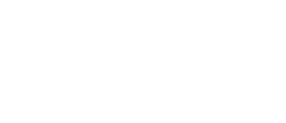 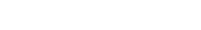 Penggunaan                    r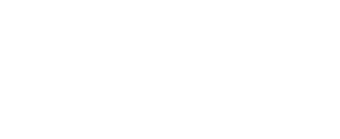 Gedget(Y) Perilaku Beragama RemajaKeteranganVariabel X  = Penggunaan GedgetVariabel Y  = Perilaku Bergama Remaja1.   Gadget merujuk pada suatu peranti atau instrument kecil yang memiliki tujuan dan fungsi praktis spesifik yang berguna.2.   Perilaku    keagamaan  adalah  rangkaian  perbuatan  atau  tindakan  yang didasari oleh nilai-nilai agama ataupun dalam proses melaksanakan aturan- aturan yang sudah ditentukan oleh agama dan meninggalkan segala yang dilarang oleh agama.3.   Ramaja yang dimaksud dalam penelitian ini adalah anak yang berumurdari 13 tahun s.d 21 tahun.56   Anggit  Purnomo,  (Hubungan  Antara  Kecanduan  Gadget  (Mobile  Phone)  denganEmpati Pada Mahasiswa), Fakultas Ilmu Sosial dan Humaniora, UIN Sunan Kalijaga Yogyakarta.2014D.  HipotesisHipotesis berasal dari kata hypo  yang berarti dibawah, thesa  yang artinya   kebenaran.   Sesuai   dengan   pembatasan   pengertian   diatas,   maka hipotesis dapat diartikan sebagai suatu jawaban yang bersifat sementara terhadap   permasalahan   peneliti,   sampel   terbukti   melalui   data   yang terkumpul57.Dari  definisi  diatas  dapat  disimpulkan  bahwa  hipotesis  merupakankesimpulan yang bersifat sementara atau dengan kata lain praduga pasti kebenarannya yang bersifat sementara atau dengan kata lain praduga pasti kebenarannya.57  Suharsimi Arikunto, Prosedur Penelitian Suatu Pendekatan Praktik,(Jakarta: RinekaCipta,2014),h.110.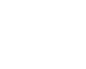 BAB IIIMETODE PENELITIANA.  Jenis PenelitianPenelitian ini adalah penelitian lapangan (field research) dimana peneliti terlibat langsung turun ke tempat penelitian untuk mendapatkan data yang  dibutuhkan  dan  relevan  dengan  indikator  dalam  tujuan  penelitian. Dengan ini maka penelitian ini tergolong penelitian lapangan dengan pendekatan  kuantitatif  asosiatif.  Penelitian  asosiatif  meruipakan  penelitian yang bertujuan untuk mengetahui hubungan dua variabel atau lebih. Dalam penelitian ini makan akan dapat dibangun suatu teori yang dapat berfungsiuntuk menjelaskan, meramalkan dan mengontrol suatu gejala.58Penelitian kuantitatif korelasional adalah penelitian yang dilakukan oleh peneliti untuk mengetahui tingkat hubungan pengaruh antara dua variabel atau lebih, tanpa melakukan perubahan, tambahan, atau manipulasi terhadap data yang memang sudah ada.59     Penelitiann kuantitatif bertujuan untuk mengkaji satu permasalahan dari suatu fenomena, menguji teori, serta mencari generalisasi yang mempunyai nilai prediktif.60B.  Tempat dan Waktu Penelitian58  Sugiyono. Metode Penelitian Kuantitatif Kualitatif dan R& D. (Bandung: Alfabeta,2009), h. 2159  Suharsimi Arikunto, Prosedur Penelitian Suatu Pendekatan Praktik, (Jakarta: RinekaCipta, 2010), h. 460  Sugiyono. Metode Penelitian Kuantitatif Kualitatif dan R& D. (Bandung: Alfabeta,2009), h. 758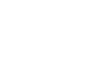 Adapun penelitian ini dilakukan bertempat di Desa Sidoluhur Kecamatan Padang Jaya Kabupaten Bengkulu Utara. Waktu penelitian dilaksanakan pada tanggal 6 Agustus 2019 s.d 10 September 2019.C.  Populasi dan Sampel Penelitian1.   PopulasiPopulasi adalah keseluruhan subyek penelitian61. Populasi adalah wilayah generalisasi yang terdiri atas: obyek/ subyek yang mempunyai kualitas dan karakteristik tertentu yang ditetapkan oleh peneliti untuk dipelajari dan kemudian ditarik kesimpulannya.62 Dari pengertian tersebut, dapatlah dipahami bahwa populasi merupakan individu-individu atau kelompok atau keseluruhan subyek yang akan diteliti dalam suatu penelitian.  Adapun yang menjadi populasi dalam penelitian ini adalah 43 remaja warga di Desa Sidoluhur Kecamatan Padang Jaya Kabupaten Bengkulu Utara.2.   Sampel PenelitianSampel adalah bagian dari populasi yang mempunyai ciri-ciri atau keadaan tertentu yang akan diteliti63. Sampel adalah sebagian atau wakil populasi yang diteliti64. Teknik pengambilan sampel dalam penelitian ini adalah teknik non probability sampling yaitu teknik pengambilan sampel yang tidak memberikan peluang yang sama bagi setiap unsur (anggota)61  Suharsimi Arikunto, Prosedur Penelitian Suatu Pendekatan Praktik, (Jakarta: RinekaCipta, 2010), h. 17362Sugiyono. Metode Penelitian Kuantitatif Kualitatif dan R& D. (Bandung: Alfabeta,2009), h. 8063Riduwan, Dasar-Dasar Statistika, (Bandung: Alfabeta,2013),h.10.64 Suharsimi Arikunto, Prosedur Penelitian Suatu Pendekatan Praktik, h.174.populasi  untuk  dipilih  menjadi  anggota  sampel.  Lebih  tepatnya  teknik yang  digunakan  ialah  sampling  jenuh  yaitu  samling  jenuh  adalah  bila semua anggota populasi disgunakan sampel.65Tabel 3.1Sampel PenelitianD.  Teknik Pengumpulan DataUntuk   memperoleh   data   yang   diperlukan   dalam   penelitian   ini digunakan berbagai teknik pengumpulan data antara lain:1.   ObservasiObservasi atau pengamatan digunakan dalam rangka mengumpul- kan data dalam suatu penelitian. Teknik pengumpulan data dengan observasi digunakan bila, penelitian berkenaan dengan perilaku manusia, proses kerja, gejala-gejala alam dan bila responden yang diamati tidak terlalu besar.66     Observasi atau pengamatan dilakukan untuk mendapat data  keadaan  Desa,  warga  yang  berkenaan  dengan  penelitian  dengan jalan mengamati dan mencatat.2.   Angket65 Sugiyono. Statistika Untuk Penelitian. (Bandung: Alfabeta, 2009), h. 6866 Sugiyono, Metode Penelitian Kuantitatif, Kualitatif dan R&D,h. 145.Kuisioner  adalah  sejumlah  pertanyaan  tertulis  yang  digunakan untuk memperoleh informasi dari responden dalam arti laporan tentang pribadinya, atau hal-hal yang diketahui67. Angket yang digunakan adalah angket tertutup, maksudnya angket yang sudah tersedia jawabannya dan responden memilih diantara jawaban  yang tersedia. Alasan  pemilihan angket dalam penelitian ini dari segi teknis pelaksanaan angket adalah metode yang paling efektif, efesien, dan hemat waktu tenaga, dan biaya dalam proses penelitian.3.   DokumentasiTeknik ini digunakan untuk memperoleh data secara keseluruhan yang mengenai, ruang lingkup warga cara mengumpulkan dokumen- dokumen   yang   ada   di   Desa   Sidoluhur   Kecamatan   Padang   Jaya Kabupaten Bengkulu Utara.E.  Teknik Validitas dan Reabilitas Data1.   Uji ValiditasInstrumen yang valid alat ukur yang digunakan untuk mendapatkan data   (mengukur)   itu   valid.   Valid   berarti   instrumen   tersebut   dapat digunakan untuk mengukur apa yang seharusnya diukur.68N  xy   x yRxy ={N  x 2    x2 }{N  y 2    y2 }Keterangan:X           = Variabel bebash. 17367 Arikunto,Prosedur Penelitian Suatu Pendekatan Praktik,h.194.68 Sugiyono, Metode Penelitian Kuantitatif Kualitatif R & D. (Bandung: Alfabeta, 2011),Y           = Variabel terikatN           = Jumlah respondenΣX        = Jumlah skor XΣY        = Jumlah skor YΣXY     = Jumlah perkalian antara X danrxy        = Koefisien korelasi antara X dan YLangkah pengujian uji validitas dilakukan menggunakan SPSS 22 dengan melihat hasil output dari uji validitas dengan taraf signifikasi 5%.a.   Hasil Uji Coba Validitas Variabel Pengunaan Gadget (X)Berdasarkan hasil uji coba, diperoleh hasil bahwa skala Pengunaan Gadget (X) yang terdiri dari 25 butir item, terdapat 18 butir item yang valid sedangkan 7 butir item lainnya tidak valid (gugur). Item dinyatakan valid dalam variabel pengunaan gadget (X) koefisien validitas > 0,433 (nilai r tabel product moment) taraf signifikansi 5% dengan ketentuan bila rhitung > rtabel  maka item dinyatakan valid. Hasil uji coba dapat dilihat dalam tabel:Tabel 3.2Uji Validitas Variabel Penggunaan Geadget (X)b.   Hasil Uji Coba Validitas Variabel Perilaku Beragama Remaja (Y) Berdasarkan  hasil  uji  coba,  diperoleh  hasil  bahwa  variabelPerilaku Beragama Remaja (Y) yang terdiri dari 25 butir item, terdapat21 butir item yang valid sedangkan 4 butir item lainnya tidak valid (gugur).  Item  dinyatakan  valid  dalam  variabel  perilaku  beragama remaja (Y) koefisien validitas > 0,433 (nilai r tabel product moment) signifikansi 5% dengan ketentuan bila rhitung > rtabel  maka item dinyatakan valid. Hasil uji coba  dapat dilihat dalam tabel:Tabel 3.3Uji Validitas Variabel Perilaku Beragama Remaja (Y)2.   Uji RealibilitasRealibilitas menunjukkan pada suatu pengertian bahwa suatu instrument cukup atau dapat dipercaya untuk digunakan sebagai alat pengumpul data karena instrument tersebut sudah baik.69Untuk menginterprestasikan koefesien alpha Cronbach digunakankategori sebagai berikut:   n   2  r11  1         i             2      n 1 Dimana: t       69  SuharsimiArikunto, Prosedur Penelitian Suatu Pendekatan Praktis. (Jakarta: RinekaCipta, 2006), h. 86r11               = reliabilitas instrumen2t 2= varians total= jumlah varians butirLangkah pengujian uji reliabilitas dilakukan menggunakan SPSS22 dengan melihat hasil output dari uji reliabilitas dengan taraf signifikasi5%.a.   Uji reabilitas variabel Penggunaan gadget (X)Berdasarkan analisis menggunakan rumus Alpha Cronbach dengan bantuan SPSS versi 25 for Windows, diperoleh hasil untuk reliabilitas penggunaan gadget dengan koefisien sebesar 0,980.Tabel 3.7Realibilitas Variabel Penggunaan Gadget (X)Berdasarkan asumsi dasar suatu konstruk atau variabel dikatakan   reliabilitas   dinyatakan   reabel   jika   memberikan   nilai Cronbach Alpa > 0,70.70     Skala tersebut dinyatakan reliabel dalam kategori sangat tinggi interpretasi reliabilitas.b.   Uji reabilitas variabel Perilaku Beragama Remaja (Y)70   Imam  Ghozali.  Aplikasi  Analisis  Multivariate  Dengan  Program  IBM  SPSS  19. (Semarang: Badan Penerbit Universitas Diponorogo, 2011), h. 48Berdasarkan analisis menggunakan rumus Alpha Cronbach dengan bantuan SPSS versi 25 for Windows, diperoleh hasil untuk reliabilitas Perilaku Beragama Remaja dengan koefisien sebesar 0,944.Tabel 3.8Realibilitas Variabel Perilaku Beragama Remaja(Y)Reliability StatisticsBerdasarkan asumsi dasar suatu konstruk atau variabel dikatakan   reliabilitas   dinyatakan   reabel   jika   memberikan   nilai Cronbach Alpa > 0,70.71     Skala tersebut dinyatakan reliabel dalam kategori sangat tinggi interpretasi reliabilitas.F.  Teknik Analisa DataUntuk menganalisa data pada permasalahan dan untuk membuktikan hasil penelitian tentang “pengaruh penggunaan gadget terhadap perilaku beragama remaja di desa Sidoluhur Kecamatan Padang Jaya Kabupaten Bengkulu Utara”. Maka peneliti menggunakan teknik analisa sebagai berikut:1.   Uji prasyarat analisis data a.   Uji normalitasUji   normalitas   merupakan   salah   satu   bagian   dari   uji persyaratan analisis data atau uji asumsi klasik, artinya sebelum kitamelakukan  analisis  yang  sesungguhnya,  data  penelitian  tersebut71   Imam  Ghozali.  Aplikasi  Analisis  Multivariate  Dengan  Program  IBM  SPSS  19. (Semarang: Badan Penerbit Universitas Diponorogo, 2011), h. 48harus di uji kenormalan distribusinya. Rumus yang digunakan dalampenelitian ini adalah Uji chi kuadrat 72 :(              )ΣKeterangan := Uji chi kuadrat= Data frekuensi yang diperoleh dari sampel= Frekuensi yang diharapkan dalam populasiDalam penelitian ini digunakan uji asumsi atau prasyarat menggunakan  uji  normalitas  dengan  hasil  skor  asli  nilai  rapot ulangan bulanan. Uji normalitas dimaksudkan untuk memperlihatkan bahwa sampel diambil dari populasi yang berdistribusi normal. Uji normalitas dapat dilakukan dengan uji histogram, uji normal p plot, uji chi square, skewness dan kurtosis atau uji kolmogorov –smirnov. Langkah pengujian kolmogorov-smirnov dilakukan menggunakan SPSS 25 dengan melihat hasil output dari uji normalitas dengan taraf signifikasi 5%. Data berditribusi normal jika probabilitas atau P >0,05.b.   Uji linearitas regresiUntuk menguji linearitas regresi digunakan rumus-rumus berikut73 : JK (T)     =∑(∑      )(  )(  |  )              {∑(∑   ) (∑   )}72Sugiyono,Statistik untuk Penelitian,(Bandung: Alfabeta,2016 ),h.107.73 Riduwan, Dasar-Dasar Statistika, h.244-245.JKRes                   = JK(T) - JK(A) – JK (b|  )Keterangan :      JK (T)              = Jumlah kuadrat totalJKreg(A)            = jumlah kuadrat koefisien a JKreg (b|  )         = jumlah kuadrat regresi JKRes                         = jumlah kuadrat sisaSetelah itu untuk menguji signifikansi menggunakan rumus berikut ini :(  |  )Keterangan :                  RJK(reg) = Rata-rata jumlah kuadrat regresiRJKRes = Rata-rata jumlah kuadrat ResiduLangkah dilakukan menggunakan SPSS 22 dengan melihat hasil output dari uji linearitas dengan taraf signifikasi 5%.2.    Teknik analisisUntuk mengetahui pengaruh penggunaan gadget terhadap perilaku beragama remaja di desa Sidoluhur Kecamatan Padang Jaya Kabupaten Bengkulu Utara. Maka peneliti menggunakan teknik analisa sebagai berikut:1)  Analisis Unita.   Mencari Mean dengan rumus sebagai berikut:M =∑Keterangan : M    = Mean atau nilai rata-rata∑           Jumlah hasil perkalian antara frekuensimasing-masing dengan X= Jumlah sampelb.   Mencari nilai standar deviasi, dengan rumus sebagai berikut:SD=   √(   )(∑       ) ( ∑       )Keterangan :  SD           = Standar Deviasi∑	= Jumlah hasil perkalian antara frekuensi masing-masing interval dengan x2N            = Jumlah seluruh sampel2)  Analisi dataPeneliti   menggunakan   regresi   linier   sederhana.   Analisis regresi didasarkan pada fungsional ataupun kausal suatu variabel independen dengan satu variabel dependen. Persamaan umum regresi linear sederhana adalah:(   )Keterangan :Nilai yang diprediksikan. KonstantKoefisien regresiNilai Variabel independenHarga      dan b dapat dicari dengan persamaan berikut ini74:74 Margono, Metodologi Penelitian Pendidikan,(Jakarta: Rineka Cipta,2009), h.221-222.∑          (∑   )(∑  )∑          (∑   )BAB IVHASIL PENELITIAN DAN PEMBAHASANA.  Deskripsi Umum Wilayah Penelitian1.   Sejarah Singkat Desa SidoluhurAwal mula berdirinya Desa Sido Luhur tepatnya  pada tanggal 02Desember 2010,yang merupakan pemekaran dari desa margasakti kecamatan padang jaya kabupaten bengkulu utara.Sebelum berdiri menjadi desa tersendiri, Desa sido Luhur merupakan dusun bagian dari desa Margasakti yang berdiri sejak tahun 1977 tepatnya pada saat pemerintah melakukan program transmigrasi dari pulau jawa.warga yang mayoritas bersuku  jawa  ini  memberi  nama  tempat  mereka  tinggal  dengan  nama Nama Sido Luhur, Sido yang berarti Jadi  dan Luhur  yang berarti Mulia, besar harapan dari sebuah nama di tempat baru akan membawa perubahan taraf kehidupan.Keadaan yang masih apa adanya akses jalan masih berupa tanah merah serta penerangan yang masih menggunakan dari lampu minyak tanah. Penerangan listrik kala itu mulai masuk di perumahan warga mulaipada tahun 1995 serta di ikuti dengan pengaspalan jalan aspal kasarpada tahun 1997. Keseharian merupakan para petani baik itu perkebunan, perikanan serta sawah, seiring dengan berjalannya waktu profesi-profesi yang di lakukan warga pun mulai bertambah seperti pegawai PU, Guru, Polisi dan lain sebagainya. Begitupun juga dengan keadaan dusun dengan semakin bertambahnya warga juga kelengkapan sarana – prasarana dusun Sido Luhur resmi berdiri pada tanggal 02 Desember 2010.2.   Keadaan GeografisDesa  Sidoluhur  merupakan  salah  satu  desa  yang  terdapat  di propinsi   Bengkulu   tepatnya   di   Kecamtan   Padang   Jaya   Kabupaten Bengkulu Utara Provinsi, luas wilayah Desa Sidoluhur   adalah 1070 Ha dimana   65   Ha   berupa   pemukiman,   180   Ha   perawahan,   600   Ha perkebunan, 4,6 Ha kuburan, 150 Ha Pekarangan, 70 Ha Perkantoran, dan1 Ha sarana prasarana. Dengan batas wilayah sebagai berikut:a)  Timur :   Berbatas Kuro Tidur b)  Barat    :  Berbatas Marga Sakti c)  Utara   :  Berbatas Kuro Tidur d)  Selatan  : Berbatas Kuro Tidur3.   Keadaan Sosial Budaya Penduduk Desa SidoluhurMenurut data statistik Desa Sidoluhur pada tahun 2016 pendudukDesa Sidoluhur   berjumlah 1373 jiwa atau 436 KK. Laki-laki berjumlah685  orang  sedangkan  perempuan  berjumlah  688  orang.  Untuk  lebih jelasnya dapat dilihat dari tabel berikut:Tabel 4.1Jumlah penduduk Desa Sidoluhur Berdasarkan Jenis KelaminMasyarakat di Desa Sidoluhur memiliki berbagai macam jenis pekerjaan seperti petani, peternak, PNS, pedagang, buruh tani, namun mayoritasnya bermata pencaharian sebagai petani yaitu petani kebun kopi, karet,  dan  sawit.  Tentang  mata  pencaharian  penduduk  Desa  Sidoluhur dapat dilihat pada tabel berikut:Tabel 4.2Penduduk Desa Sidoluhur Dilihat Dari Mata PencaharianKeadaan pendidikan di Desa Sidoluhur sudah cukup baik, hal ini dilihat dari masyarakatnya yang rata-rata pendidikan tingkat SMP pendidikan  dengan  baik  serta  namunsarana  pendidikan  yang  tersedia masih belum memadai. Untuk lebih jelas dapat dilihat dari tabel di bawah ini:Tabel 4.3Penduduk Desa Sidoluhur Berdasarkan Tingkat PendidikanDari keterangan di atas menunjukkan bahwa mayoritas masyarakat di Desa Sidoluhur sudah mengenyam pendidikan, meskipun masih minim sekali yang pendidikannya sampai perguruan tinggi. Sebagaian besar masyarakatnya hanya menempuh pendidikan tingkat sekolah dasar (SMP).4.   Keadaan Sarana dan Prasarana UmumTabel 4.4Sarana dan Prasarana Desa Sidoluhur5.   Struktur Organisasi Pemerintahan Desa SidoluhurBagan 4.1Struktur Organisasi Desa Sidoluhur75STRUKTUR	ORGANISASI PEMERINTAH	DESA SIDO  LUHURKEC. PADANG  JAVA KAB.  BENGKULU   UTARAKEPALA DESAAHMAD HARYANTO, A.MdISEKDESARI  MURYANI,   S.PdI                                                                    I                                                                                         I                                               IB.  Penyajian Data Hasil PenelitianUntuk mengetahui data pengaruh Pengunaan gadget terhadap perilaku beragama remaja di desa Sidoluhur Kecamatan Padang Jaya Kabupaten Bengkulu Utara, dapat diperoleh dari hasil angket yang disebarkan kepada remaja desa Sidoluhur Kecamatan Padang Jaya Kabupaten Bengkulu Utara yang aktif menggunakan  gadget. Adapun langkah-langkah untuk membuat distribusi tersebut adalah sebagai berikut:1.   Deskripsi DataBerdasarkan data penelitan yang telah dikumpulkan dari masing – masing variabel, yaitu variabel penggunaan gadget sebagai data variabel X dan perilaku beragama remaja sebagai variabel Y, kemudian data yang terkumpul dibuat tabel distribusi frekuensi sebagai berikut:a.   Data Variabel Pengunaan Gadget1)  Tabel Distribusi FrekuensiPenggunaan Gadget2)  Tabel Distribusi StatistikPenggunaan Gadget3)  Grafik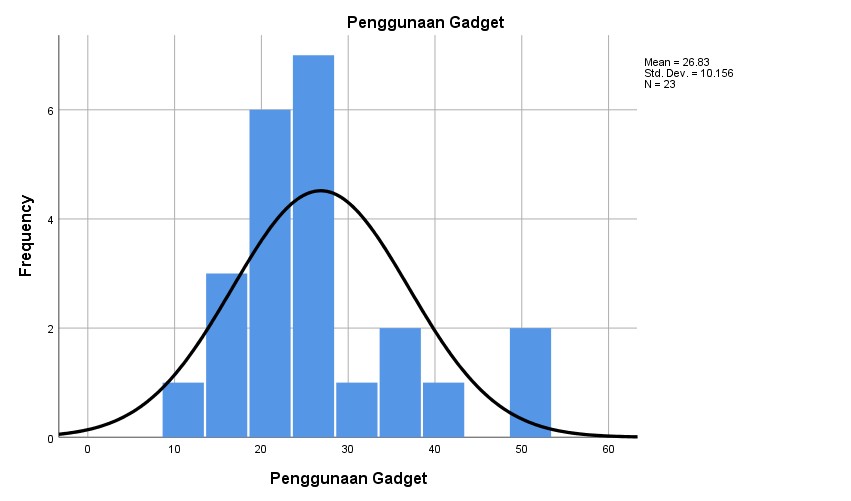 b.   Deskripsi Data Variabel Perilaku Beragama Remaja1)  Tabel Distribusi FrekuensiPerilaku Beragama Remaja2)  Tabel Distribusi Statistik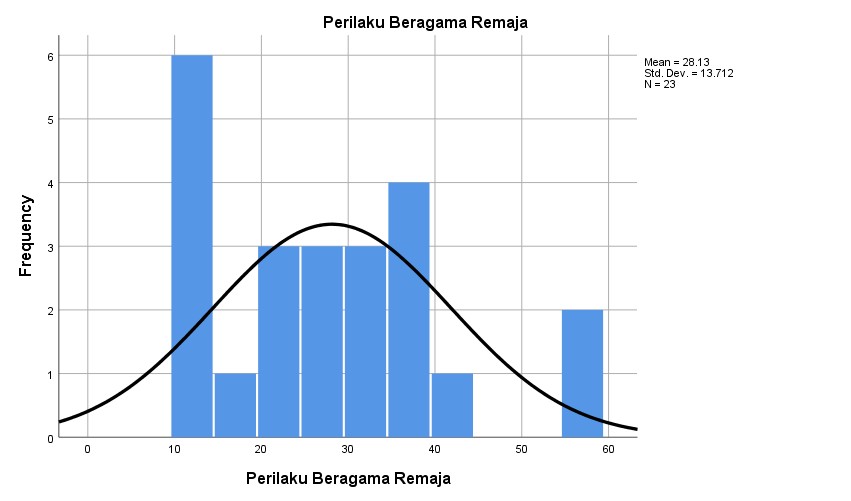 3)  Grafik2.   Pengujian Prasyarat PenelitianSebelum diadakan pengujian analisis data lebih lanjut, data harus memenuhi beberapa persyaratan uji analisis yaitu:a.   Uji Normalitas DataUji normalitas berguna untuk menentukan data yang telah dikumpulkan berdistribusi normal atau diambil dari populasi normal. Namun untuk memberikan kepastian, data yang dimiliki berdistribusi normal atau tidak, sebaiknya digunakan uji statistik normalitas, untuk itu perlu suatu pembuktian. uji statistik normalitas yang dapat digunakan dalam penelitian ini adalah Kolmogorov Smirnov.Adapun hasil yang didapat dengan bantuan komputer progamSPSS 22 adalah sebagai berikut:Tabel 4.7Uji NormalitasOne-Sample Kolmogorov-Smirnov TestUnstandardizedResiduala. Test distribution is Normal.b. Calculated from data.c. Lilliefors Significance Correction.d. This is a lower bound of the true significance.Dasar  pengambilan  keputusan  uji  normalitas  adalah berdasarkan probabilitas. Jika nilai probabilitas > 0,05 maka data berdistribusi normal dan Jika nilai probabilitas <= 0,05 maka   data tidak berdistribusi normal.Berdasarkan uji statistik menggunakan program SPSS IBM Versi 25 hasil uji Kolmogorov-Smirnov diatas adalah, nilai probalitas (Asymp. Sig (2-tailed) > 0,05 yaitu 0,200. Maka disimpulkan data berdistribusi normal.b.   Uji Linearitas DataUji linieritas merupakan suatu prosedur yang digunakan untuk mengetahui ada tidaknya hubungan linier suatu distribusi data penelitian.Dasar pengambilan keputusan untuk uji linearitas yaiut jika nilai sig deviation from linearity > 0,05, maka data berdistribusi hubungan liniear. Atau dengan membandingkan nilai F hitung dan F tabel dengan asumsi jika nilai Fhitung  < dari Ftabel  maka data berdistribusi hubungan liniearUji linearitas diketahui dengan menggunakan uji F, kriterianya adalah apabila nilai sig > 0,05 maka hubungan variabel bebas dengan variabel terikat linear. Setelah dilakukan perhitungan dengan bantuan komputer program SPSS 25, hasil pengujian linearitas terangkum dalam tabel berikut:Tabel 4.8Uji LinearitasBerdasarkan  tabel  di  atas  menunjukkan  bahwa  Fhitung   lebih kecil dari Ftabel  dengan taraf signifikan 5% yaitu Fhitung (1,855) < Ftabel (2,790). Hal ini dapat juga dibuktikan dengan membandingkan nilai deviation from linearity dengan nilai signifikansi, nilai deviation from linearity (0,229) > nilai signifikansi (0,05) maka data bersifat linear.Hal ini berlaku variabel babes terhadap variabel terikat, sehingga dapat disimpulkan bahwa variabel bebas memiliki hubungan yang linear dengan variabel terikat, maka analisis regresi dapat dilanjutkan ke statistika parameteris.3.   Pengujian HipotesisTabel 4.9Variabel Penggunaan gadget (X) danPerilaku Bergama Remaja (Y)1.   Model Regresi SederhanaUntuk menganalisis Pengunaan Gadget (X) yang mempengaruhi Perilaku Beragama Remaja (Y) maka digunakan uji regresi linier sederhana, untuk lebih jelasnya dapat dilihat perhitungan di bawah ini:a.   Kontanta bb =      ∑            ∑      ∑ 	∑         (∑    )=(       )==          = 0,90 b.   Konstanta aa  =  ∑            ∑ 	===         = 3,95Berdasarkan perhitungan diatas maka dapat dibuat persamaan regresi linear sederhana sebagai berikut:Y  = a + b.X= 3,95 + 0,90XAngka tersebut masing-masing dapat dijelaskan sebagai berikut :a. Nilai konstanta 3,95 mempunyai arti bahwa apabila variabel penggunaan gadget (X) sama dengan nol, maka variabel Perilaku Beragama Remaja 3,95, Hal ini berlaku saat dilaksanakannya penelitian penggunaan gadget terhadap perilaku beragama remaja di desa Sidoluhur Kecamatan Padang Jaya Kabupaten Bengkulu Utara.b. Koefisien regresi variabel Pengunaan Gadget (X) sebesar 3,98 mempunyai makna bahwa apabila Pengunaan Gadget (X) ditingkatkan satu satuan, maka akan mempengaruhi perilaku beragama remaja terhadap anak sebesar 3,95.2.   Uji Koefisien DeterminasiUntuk mengetahui besarnya persentase sumbangan pengaruh variabel bebas terhadap variabel terikat maka digunakan uji koefisien korelasi sebagai berikut:N  xy   x y{N  x 2    x2 }{N  y 2    y2 }(       )(       )√(       (            )     (       )  )     (            )     (       )  )√(               )     (               )(               )     (               )(            )(            )Untuk mengetahui seberapa besar sumbangan (konstribusi) yang diberikan antara variabel X (Pengunaan Gadget) dan variabel Y (Perilaku Bergama Remaja) maka dilakukan penghitungan koefesien determinasi (KP).KP       = (r)2 v X 100%= (0,67)2 x 100% =  46 X 100% = 0,446 = 44,6%Berdasarkan perhitungan di atas dapat diketahui nilai koefisienkorelasi R=0,67 Nilai ini mempunyai arti bahwa variabel Pengunaan Gadget (X) mempengaruhi variabel Perilaku beragama (Y), memberikan sumbangan sebesar R Square = 0,446 atau 44,6 % dalam mempengaruhi kecenderungan perilaku beragama remaja sedangkan sisanya  dipengaruh  oleh  variabel-variabel  lain  sebesar  55,4%  yang tidak diteliti.3.   Analisis Pengujian Hipotesis Uji t (t-test)Untuk menguji pengaruh variabel bebas secara parsial terhadap variabel terikat digunakan uji t sebagai berikut:√√√√Hasil uji signifikansi dengan menerapkan uji-t, diperoleh thitung= 4,109 dan ttabel pada taraf uji 95 % (0,05) dengan dk = 21 diperoleh sebesar 2,080. Ini berarti bahwa nilai t hitung jauh lebih besar dari nilai ttable, kriteria pengujian untuk uji statistik t adalah diterima yang berarti ada pengaruh yang signifikan antara variabel penggunaan gadget (X) terhadap perilaku beragama remaja (Y).C.  PembahasanPenelitian yang dilaksanakan di desa Sidoluhur Kecamatan Padang Jaya Kabupaten Bengkulu Utara dengan judul penelitian pengaruh pengunaan gadget terhadap perilaku beragama reamaja. Setelah dilakukan uji hipotesis menggunakan teknik regrsi sederhana didapatkan hasil bahwa terdapat pengaruh pengunaan gadget terhadap perilaku beragama reamaja 44,6 %. Ho diterima sedangkan Ha ditolak.Setelah melakukan analisis deskriptif dan analisis regresi linear sederhana dan hasilnya menunjukkan nilai rata-rata (mean) dari variabel X pengunaan gadget adalah 26,83 dengan kualifikasi Cukup Tinggi. Sedangkan nilai  rata-rata  (mean)  untuk  variabel  Y  tentang  perilaku  bergama  remaja adalah 28,13 cukup tinggi.Freud menyatakan bahwa bahwa kepribadian memiliki tiga   struktur yaitu: id, ego, dan superego. Id terdiri dari insting yang merupakan persediaan energi psikis individu. Ego disebut juga “cabang eksekutif” dari kepribadian karena ego membuat keputusan rasional. Id dan ego tidak mempertimbangkan moralitas, keduanya tidak mempertimbangkan apakah sesuatu itu benar atau salah. Superego adalah struktur kepribadian yang mempertimbangkan apakah sesuatu itu benar atau salah. Superego sering kali kita juluki sebagai “hati nurani”. Id dan superego membuat kehidupan menjadi lebih sukar bagi ego. Sama seperti remaja yang kecanduan teknologi.Teori  banyak  faktor  lain  yang  menyebabkan  kegoncangan  jiwa remaja,  oleh  karenya  sebagai  seorang  pendidik  kita  harus  dapat memahaminya, agara dapat menyelami jiwa remaja tersebut, lalu membawa mereka kepada ajaran agama, sehingga ajaran agama yang mereka dapat betul- betul dapat meredakan kogoncangan jiwa mereka.75Kebanyakan  remaja  di  desa  Sidoluhur  Kecamatan  Padang  JayaTergangu terganggu dengan aktivitas ibadahnya karena gadget, tetapi remaja75   Mohammad Ali  &  Mohammad Asrori, Psikologi Remaja, (Jakarta: Bumi  Aksara,2006), h.46.yang  keimananya  kuat  ibadahnya  tidak  akan  ditinggalkan  walaupun  ada pengaruh dari gadget atau teknologi yang lainnya.Teori  bahwa sholat  memiliki  pengaruh terhadap  kejiwaan  manusia karena apabila seseorang rajin melakukan sholat dan selalu berpegang teguh pada setiap hal kebaikan pasti akan memberikan sikap yang optimis pada diri seseorang sehingga akan menimbulkan perasaan yang positif, misalnya rasa puas, merasa dicintai, merasa aman, merasa bahagia dan perasaan positif lainnya  sehingga  secara  tidak  langsung  akan  menjauhkan  remaja  padakegiatan yang kurang baik atau perbuatan buruk.76 Dengan demikan teknologisudah merajalela dan meracuni pemikiran masyarakat, yang kuat imannya bisa membentengi agar tidak menuruti hawa nafsu.Kepercayaan  remaja  terhadap  tuhan  kadang-kadang  sangat  kuat karena pengaruh dari gadget, akan tetapi kadang pula menjadi ragu dan berkurang.  Hal  ini  nampak  pada  cara  ibadahnya  yang  kadang  rajin  dan kadang-kadang malas. Perasaannya kepada tergantung pada perubahan emosi yang sedang dialaminya. Dengan demikian remaja menganti mengalami keraguan akan melaksanakan ibadah karena terlalu lama menghabiskan waktu dengan gadget. Tidak bisa dirubah kebiasaan buruk tersebut karena faktor orang tua yang mengizinkan untuk terus-terusan bersama gadget benar-benar sudah mengubah dunia, teknologi membuat para remaja kehilangan waktuuntuk menjalankan kegiatan di masjid bahkan berjamaah.76 Ali Imran, Fiqih, (Bandung : Cita Pustaka Mdia Perintis , 2011), h. 40Berdasarkan  hasil  uji  hipotesis  yang  telah  di  uraikan  di  atas, diperoleh hasil bahwa variabel (X) pengunaan gadget berpengaruh signifikan terhadap variabel (Y) perilaku beragama remaja. Hal tersebut ditunjukkan dari  hasil  analisis  koefisien  determinasi  44,6%  yang  berarti  memiliki pengaruh negatif signifikan. Hal ini dibuktikan dengan hasil perhitungan uji t sebesar 4,109 sedangkan pada t tabel adalah 2,080 pada taraf signifikansi 5% yang berarti bahwa Ha diterima yaitu: terdapat pengaruh pengunaan gadget melaui penggunaan HP terhadap perilaku beragama remaja kearah negatif, dan menolak Ho, dengan koefisien determinasi sebesar 0,446 atau 44,6% berpengaruh negatif, artinya jika semakin sering   pengunaan gadget maka akan mempengaruhi perilaku keagamaan remaja ke arah negatif . Sedangkan44,6% merupakan faktor yang mempengaruhi  variabel Y dari faktor lain yang tidak diteliti oleh peneliti.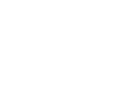 BAB VKESIMPULAN DAN SARANA.  SimpulanBerdasarkan Penelitiann yang telah dilakukan,  maka dapat diambil beberapa kesimpulan, antara lain.1.   Terdapat  hubungan  negatif  yang  signifikan  antara  Pengunaan  Gadget dengan Perilaku Beragama Remaja. Semakin tinggi tingkat Pengunaan Gadget yang dialami, maka semakin tinggi pula perilaku beragama remaja kearah  negatif.  Sebaliknya,  semakin  rendah  tingkat  pengunaan  gadget yang dialami, maka semakin rendah pula perilaku beragama remaja kearah negatif.2.   Koefisien determinasi  (R  Squared) variabel Pengunaan Gadget dengan variabel Perilaku Beragama Remaja anak adalah sebesar 0,446. Hasil tersebut menunjukkan bahwa sumbangan efektif pengunaan gadget terhadap  Perilaku  Beragama  Remaja  adalah  sebesar  44,6%,  sedangkan55,4% lainnya dipengaruhi oleh variabel lain.3.   Berdasarkan hasil uji t, diperoleh thitung 0,109 > dari ttabel 2,080. Ini menunjukkan adanya pengaruh yang signifikan penggunaan gadget terhadap perilaku beragama ramaja di desa Sidoluhur Kecamatan Padang jaya Kabupaten Bengkulu Utara.B.  SaranBerdasarkan    pembahasan    hasil    penelitian,   analisis    data,   dan kesimpulan, maka peneliti mengajukan saran-saran, sebagai berikut:901.   Sebuah agama tidak cukup jika hanya dipahami saja tanpa diaplikasikan, atau mengaplikasikan saja tanpa memahami terlebih dahulu. Semakin memahami agama  yang dianut, maka semakin  tinggi pula pengalaman keagamaan seseorang. Seorang yang beragama berarti memiliki kewajiban atau tanggung jawab yang harus dikerjakan. Oleh karena itu, orang tua dan guru agama mempunyai peran penting dan harus bisa mengamalkan ilmunya yakni dengan menasehati remaja yang dirasa kurang atau menyimpang dalam hal melaksanakan praktik keagamaan atau kewajibannya dalam agama, memberikan masukan agar remaja Muslim dapat menjalankan kewajiban sesuai dengan aturan agamanya. Seorang Muslim dengan berbagai latar belakang tetap harus dapat mejalankan perintah agama sesuai dengan aturan baku atau syarah sah yang mutlak dalam menjalankan praktik keagamaan.2.   Pemanfaatan teknologi informasi dalam masyarakat menjadi hal mutlak mengingat kondisi permasalahan yang makin kompleks. Teknologi hanya akan berhasil apabila dikelola dan ditangani dengan terencana dan sistematis3.   Sebaiknya dalam menyikapi suatu perkembangan remaja di desa Sidoluhur harus mempertimbangkan baik buruknya suatu hal agar kita tidak merusak etika  serta  moral.  Setiap  sesuatu  pasti  memiliki  dampak  positif  dan dampak negatifnya. Oleh karena itu timbang terlebih dahulu segala sesuatu yang akan kita jalankan.4.   Jika  sudah  mengetahui  ketagihan  teknologi  seharusnya  remaja  di  desaSidoluhur lebih bijak untuk tetap memenuhi kewajiban.5.   Dalam beretika sangatlah dibutuhkan dalam kehidupan, apalagi jika kita sebagai umat Islam yang berada dalam zaman sekarang yang penuh akan teknologi yang semakin berkembang etika dibutuhkan sekali. Maka dari itu sebenarnya banyak yang dapat menjadi saran untuk remaja masa kini yang presentase   konsumsinya terhadap hal teknologi yang sangat besar akan tetapi hanya sedikit dan paling penting yaitu diharapkan dapat memahami apa itu etika, bagaimana hubungannya dengan teknologi serta pentingnya etika dalam perspektif Islam untuk menerapkan pada hal teknologi yang semakin lama semakin berkembang6. Sebagai  remaja  harusnya  sensantiasa  mempelajari,  mengamati, memahami, dan merenungkan segala kejadian di alam semesta. Manusia harus memiliki ilmu teknologi untuk memaknai pecintaan Allah. Perkembangan ilmu teknologi yang memiliki dampak negatif yg cukup banyak harus di imbangi dengan dampak positif agar bermanfaat bagi kehidupan remaja.DAFTAR PUSTAKAAbdul Aziz Ahyadi, Psikologi Agama Kepribadian Muslim Pancasila. Jakarta: Sinar Baru, 1988Agus Setiawan,pengaruh acara hiburan di televise terhadap akhlak remaja di Desa Suka maju Kecamatan Abung Semul iKabupaten Lampung Utara. Bandar Lampung Fakultas Dakwah dan Ilmu Komunikasi, 2005Agusli, R. Panduan Koneksi Internet 3G & HSDPA di Handphone & Komputer.Jakarta: Mediakita 2008Alisuf Sabri, Pengantar Ilmu Pendidikan, Jakarta: UIN Jakarta Press, 2005Anggit Purnomo, (Hubungan Antara Kecanduan Gadget (Mobile Phone) dengan Empati  Pada  Mahasiswa),  Fakultas  Ilmu  Sosial  dan  Humaniora,  UIN Sunan Kalijaga Yogyakarta. 2014Badwilan, Rayan Ahmad, Rahasia Dibalik Handphone, Jakarta: Darul FalahBalitbang,  SDM  Kominfo,  Dinamika  Perkembangan  Pemanfaatan  TeknologiKomunikasi Serta Implikasinya di Masyarakat. (Jakarta: Media Bangsa)2013Bimo Walgito, Psikologi Sosial. Yogyakarta: Andi Offset, 1994Dekinus Kogoya “Dampak Penggunaan Handphone Pada Masyarakat” e-journalActa Diurna.Vol 4 No.4, Tahun 2015Djamaluddin, Fuat Nashori Suroro, Psikologi Islam, Yogyakarta: Pustaka Pelajar,1995Fiati,   Rina.   Akses   Internet   Via   ponsel,   Yogyakarta   :   Penerbit   AndiYogyakarta2005Hasan Langgulung, Teori-Teori Kesehatan Mental Jakarta: Al-Husna, 1996Ina Astari Utaminingsih. (Pengaruh Penggunaan Handphone Terhadap Pola Pemikiran Remaja Di Era Globalisasi) (Program Studi Komunikasi dan Pengembangan Masyarakat. Fakultas Pertanian, Institut Pertanian Bogor (IPB). 2006Kasmiran Wuryo. Ed. Revisi 10. Psikologi Agama. Jakarta: GrafindoMargono, Metodologi Penelitian Pendidikan, Jakarta: Rineka Cipta,2009Nesy Aryani Fajrin “Pengaruh Penggunaan Handphone Terhadap Pola Pemikiran Remaja Di era Globalisasi” Program Studi Sosiologi Agama. Fakultas Ushuludin  dan  Pemikiran  Islam.Universitas  Islam  Negeri  Yogyakarta.2013Nurlaelah Syarif, Pengaruh Perilaku Pengguna Smartphone Terhadap Komunikasi Interpersonal Siswa SMK IT Airlangga Samarinda, eJurnal Ilmu Komunikasi Univ. Mulawarman, 2015Ramayulis, Pengantar Psikologi Agama Jakarta: Kalam Mulis, 2002. Riduwan, Dasar-Dasar Statistika, Bandung: Alfabeta,2013Sarlito W. Sarwono, Psikologi Remaja. Jakarta : PT. Rajagrafindo Persada, tahun2013Sofyan S. Willis, Remaja dan Masalahnya Bandung : Alfabeta,2005Sugiyono, Metode Penelitian Kuantitatif Kualitatif R & D. Bandung: Alfabeta,2011Sugiyono,Statistik untuk Penelitian,Bandung: Alfabeta,2016Suharsimi Arikunto, Prosedur Penelitian Suatu Pendekatan Praktik,(Jakarta: Rineka Cipta,2014),h.110.Suharso  dan  Ana  Retnoningsih,  Kamus  Besar  Bahasa  Indonesia.  Semarang: Widya karya, 2011Warsono Sarlito Wirawan, Psikologi Remaja, Jakarta: Rajawali Pers, 1991Wens Tanlain, dkk, Dasar-dasar Ilmu pendidikan, Jakarta: Gramedia, 1998Zakiah Daradjat, Ilmu Jiwa Agama Jakarta : PT Bulan Bintang, 20051.   Gadget ....................................................................................92.   Perilaku Beragama ..................................................................193.   Remaja ....................................................................................45B.Kajian penelitian terdahulu ..........................................................53C.Kerangka pikir ..............................................................................56D.Hipotesis .......................................................................................57A.Jenis Penelitian .............................................................................58B.Tempat dan Waktu Penelitian ......................................................59C.Populasi dan Sampel Penelitian ...................................................59D.Teknik Pengumpulan Data ............................................................60E.Teknik Validitas dan Reabilitas ...................................................61No.PenggunaJumlah1.2.Usia Remaja 13 – 15 TahunUsia Remaja 16 – 18 Tahun9 Orang14 OrangNo.Kartu ProviderJumlah1.2.3.4.SimpatiAsIM3Axis12Orang6 Orang3 Orang2 OrangNo.Merek GadgetJumlah1.2.3.4.XiomiSamsung Vivo Advan11 Orang2 Orang6 Orang4 OrangPopulasiSampelKeterangan43 remaja23 RemajaSampel adalah remaja usia 13 -16 tahun yang tinggal di desa Sidoluhur Kecamatan Padang Jaya Kabupaten Bengkulu Utara serta aktif dalam  menggunakan gadget.NoItemrhitungrtabelKeterangan12345678910ItemX_1ItemX_2ItemX_3ItemX_4ItemX_5ItemX_6ItemX_7ItemX_8ItemX_9ItemX_100,2240,5400,3540,7430,5990,6300,4350,4770,4900,7830,4330,4330,4330,4330,4330,4330,4330,4330,4330,433Tidak ValidValid Tidak Valid ValidValid Valid Valid Valid Valid Valid111213141516171819202122232425ItemX_11ItemX_12ItemX_13ItemX_14ItemX_15ItemX_16ItemX_17ItemX_18ItemX_19ItemX_20ItemX_21ItemX_22ItemX_23ItemX_24ItemX_250,6700,6890,7900,5360,7820,5410,5650,3040,550-0,2380,2440,6500,3450,4480,0180,4330,4330,4330,4330,4330,4330,4330,4330,4330,4330,4330,4330,4330,4330,433ValidValid Valid Valid Valid Valid ValidTidak ValidValid Tidak Valid Tidak Valid ValidTidak ValidValidTidak ValidNoItemrhitungrtabelketerangan12345678910111213141516171819202122232425ItemY_1ItemY_2ItemY_3ItemY_4ItemY_5ItemY_6ItemY_7ItemY_8ItemY_9ItemY_10ItemY_11ItemY_12ItemY_13ItemY_14ItemY_15ItemY_16ItemY_17ItemY_18ItemY_19ItemY_20ItemY_21ItemY_22ItemY_23ItemY_24ItemY_250,1910,5470,5550,4000,5350,5790,5960,5880,5570,4100,4610,6840,4740,4800,7700,6370,6440,3900,6320,8410,5170,5860,7600,6100,5770,4330,4330,4330,4330,4330,4330,4330,4330,4330,4330,4330,4330,4330,4330,4330,4330,4330,4330,4330,4330,4330,4330,4330,4330,433Tidak ValidValidValid Tidak Valid ValidValid Valid Valid ValidTidak Valid Valid Valid Valid Valid Valid Valid ValidTidak ValidValid Valid Valid Valid Valid Valid ValidCronbach's AlphaN of Items0,90118Cronbach's AlphaN of Items0,90621(∑  )(∑)     (∑   )(∑)∑(∑   )No.KeteranganLaki-lakiPerempuanJumlah1Jiwa68568813732KK436436436NoJenis pekerjaanJumlah1Petani640 orang2Buruh Tani480 orang3Buruh Migran200 orang4PNS25 orang5Pedagang Kelilimh5 orang6Montir5 orang7Polri1 orang8dll9 orangNoTingkat pendidikanJumlah1Tidak Sekolah56 orang2SD166 orang3SMP273 orang4SMA81 orang5Akademi/D1-D3- orang6Perguruan Tinggi35 orangNo.Sarana/PrasaranaJumlahKeterangan1Kantor Desa1 Unit2Puskesmas Pembantu1 Unit3Masjid1 Unit4Pos Kamling1 Unit5Sekolahan4 Unit6Tempat Pemakaman Umum1 Lokasi7Jalan Tanah1,5 KM8Jalan Koral1 M9Jalan Poros/Hotmix1 MKEPALA SEKSIKEPALA SEKSIKAURKAURKESEJAHTERAANPELAYANANUMUMPERENCANAANARIF SUHARTOMO,S.PLUSIA  HUTMANLINDA WIJAYANTIPERA SRI  WAHYUNIIIIIKADUNIKADUN  IIKADUN  IllKADUN   IVDWIARYANISUGENG W.PMITRO  AHMADIAHMAD M.FrequencyFrequencyFrequencyPercentValidPercentCumulativePercentValid     11Valid     1114.34.34.318313.013.017.42014.34.321.72128.78.730.42214.34.334.82328.78.743.524313.013.056.52514.34.360.92614.34.365.22714.34.369.62814.34.373.92914.34.378.33414.34.382.63614.34.387.0424214.34.391.35114.34.395.75214.34.3100.0Total23100.0100.0FrequencyFrequencyFrequencyPercentValidPercentCumulativePercentValid  12Valid  12417.417.417.41328.78.726.11814.34.330.42328.78.739.12414.34.343.52514.34.347.82814.34.352.22914.34.356.53014.34.360.93214.34.365.23414.34.369.63514.34.373.93614.34.378.33828.78.787.04214.34.391.35928.78.7100.0Total23100.0100.0Perilaku BeragamaRemajaN                                ValidN                                Valid23Missing0MeanMean28.13MedianMedian28.00ModeMode12Std. DeviationStd. Deviation13.712VarianceVariance188.028RangeRange47MinimumMinimum12MaximumMaximum59SumSum647NN23Normal Parametersa,b                   MeanNormal Parametersa,b                   Mean.0000000Std. Deviation10.20873450Most Extreme Differences    AbsoluteMost Extreme Differences    Absolute.126Positive.099Negative-.126Test StatisticTest Statistic.126Asymp. Sig. (2-tailed)Asymp. Sig. (2-tailed).200c,dSum ofSquaresSum ofSquaresSum ofSquaresSum ofSquaresdfMeanSquareFSig.Perilaku             Between   (Combined)Perilaku             Between   (Combined)Perilaku             Between   (Combined)3729.94216233.1213.439.067Beragama          GroupsBeragama          GroupsLinearity1843.80711843.80727.204.002Remaja *PenggunaanGadgetDeviation from Linearity1886.13515125.7421.855.229Remaja *PenggunaanGadgetWithin GroupsWithin Groups406.667667.778Remaja *PenggunaanGadgetTotalTotal4136.60922NXYX2Y2X.Y1291884132452222713729169351334421156176414284251262514430051813324169234622384841444836711121211441328233052990069092629676841754103636129612961296112432576102476812232452957655213183532412256301424385761444912152428576784672162034400115668017422517646251050182123441529483192123441529483202812784144336215159260134813009221812324144216235259270434813068Total617647188212233719402N23